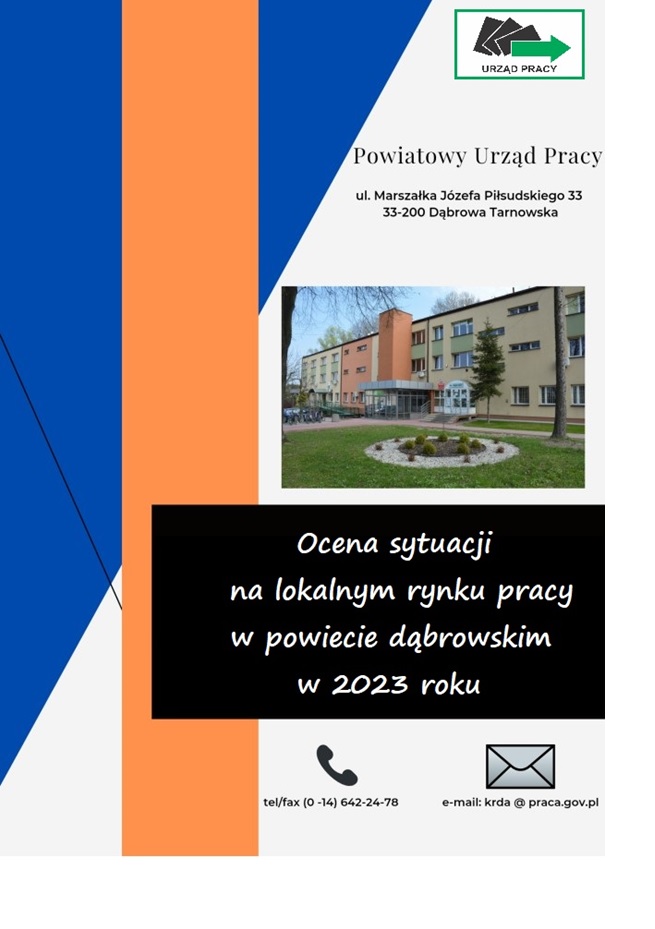 Spis wykresówWykres 1. Poziom bezrobocia w powiecie dąbrowskim (stan w poszczególnych miesiącach roku 2022-2023)	6Wykres 2. Napływ i odpływ osób bezrobotnych w roku 2023	8Wykres 3. Struktura bezrobotnych wg wykształcenia w latach 2022-2023	10Wykres 4. Struktura bezrobotnych wg czasu pozostawania bez pracy w latach 2022-2023	13Wykres 5. Struktura osób bezrobotnych wg wieku w latach 2022-2023	15Wykres 6. Staż pracy osób niepełnosprawnych	16Wykres 7. Liczba ofert pracy dla osób niepełnosprawnych w latach 2018-2023	17Wykres 8. Bezrobotne kobiety na przestrzeni lat 2019–2023	18Wykres 9. Struktura ofert pracy będąca w dyspozycji PUP w latach 2019-2023	20Wykres 10. Bezrobotni oraz wolne miejsca aktywizacji zawodowej w latach 2022-2023	21Wykres 11. Umowy o zorganizowanie stażu na przestrzeni lat 2021–2023	27Wykres 12. Osoby bezrobotne zatrudnione w ramach organizowanych prac interwencyjnych i robót publicznych na przestrzeni lat 2021–2023	29Wykres 13. Podjęcia działalności gospodarczej w latach 2021-2023	30Wykres 14. Podjęcia pracy w ramach refundacji kosztów zatrudnienia bezrobotnego w latach 2021-2023	32Spis tabelTabela 1. Osoby bezrobotne według gmin w 2023 roku	6Tabela 2. Stopa bezrobocia na dzień 31 grudnia 2022 i 2023 roku	7Tabela 3. Najliczniejsze grupy zawodowe osób bezrobotnych stanu na 31 grudnia 2023 roku	11Tabela 4. Osoby bezrobotne w szczególnej sytuacji na rynku pracy w latach 2022–2023	12Tabela 5. Struktura klientów poradnictwa zawodowego w latach 2022-2023	23Tabela 6. Uczestnicy szkoleń wg wieku w latach 2022-2023	24Tabela 7. Wydatki Funduszu Pracy na realizowane działania w latach 2022-2023	34Tabela 8. Wydatki Funduszu Pracy na poszczególne programy rynku pracy	34Tabela 9. Wydatki na realizację projektu pn. Aktywizacja osób bezrobotnych powiatu dąbrowskiego (I) w roku 2023	36Tabela 10. Wydatki na realizację MPR Konserwator w 2023 roku	37Tabela 11. Wydatki na realizację MPR Firma+1 w 2023 roku	38Tabela 12. Wydatki na realizację programu Aktywny powrót w 2023 roku	39Tabela 13. Wydatki na realizację programu Przedsiębiorczość w cenie w 2023 roku	39Szanowni Państwo, Powiatowy Urząd Pracy w Dąbrowie Tarnowskiej kolejny raz przygotował opracowanie podsumowujące sytuację na lokalnym rynku pracy. Dokonana ocena rynku pracy powiatu dąbrowskiego stanowi okazję do dyskusji, wymiany poglądów, proponowania własnych rozwiązań i usprawnień w kontekście rozwoju lokalnego rynku.Działania podejmowane w 2023 roku przez Powiatowy Urząd Pracy w Dąbrowie Tarnowskiej koncentrowały się na realizacji wybranych form aktywizacji zawodowej oraz skuteczności stosowanych instrumentów rynku pracy. Opracowując dokument nie sposób nie wspomnieć o tym, że bez aktywnej i przede wszystkim efektywnej pomocy osobom pozostającym bez zatrudnienia oraz pracodawcom, ze strony Powiatowego Urzędu Pracy, nie byłaby możliwa dotychczasowa poprawa sytuacji na lokalnym rynku pracy. Świadczą o tym informacje umieszczone w publikacji Ministerstwa Rodziny, Pracy i Polityki Społecznej, pn. Efektywność podstawowych form aktywizacji zawodowej realizowanych w ramach programów na rzecz promocji zatrudnienia, łagodzenia skutków bezrobocia i aktywizacji zawodowej w roku 2022. Z danych zawartych w dokumencie wynika, iż Powiatowy Urząd Pracy w Dąbrowie Tarnowskiej  uzyskał efektywność zatrudnieniową dla aktywnych form przeciwdziałania bezrobociu na poziomie 82,58%, w skali kraju efektywność zatrudnieniowa wyniosła 80,70%. Sytuacja gospodarcza oraz stan rozwoju powiatu są punktem wyjścia dla powstawania nowych miejsc pracy.  Daje to Powiatowemu Urzędowi Pracy, możliwość podejmowania różnorakich działań wspierających zatrudnienie. Należy przy tym pamiętać, iż problem bezrobocia nie zależy jedynie od aktywności podejmowanej przez urząd lecz od wielu czynników - m.in. kondycji gospodarki, warunków ekonomicznych i społecznych.Serdecznie dziękuję wszystkim za współpracę w ciągu ostatniego roku. Wasza otwartość, elastyczność i gotowość do podejmowania wyzwań sprawiły, że każdy etap współpracy był nie tylko efektywny, ale i przyjemny. Wasze zaangażowanie, profesjonalizm i determinacja miały wielki wpływ na umożliwienie osobom bezrobotnym powrotu na lokalny rynek pracy. Mam nadzieję, że w kolejnych latach będziemy mieli okazję współpracować przy wypracowywaniu nowych rozwiązań dla istniejących problemów lokalnego rynku pracy.Mariola Kobos Dyrektor Powiatowego Urzędu Pracy w Dąbrowie TarnowskiejBEZROBOCIE REJESTROWANE I BIERNOŚĆ ZAWODOWA	Powiat dąbrowski jest regionem o wysokiej stopie bezrobocia rejestrowanego w stosunku do stopy bezrobocia odnotowanej na terenie województwa małopolskiego oraz kraju. Charakteryzuje się korzystnym położeniem geograficznym, niewielką odległością od węzłów komunikacyjnych i centrów lokalnych. Należy mieć także świadomość, że obserwowany proces migracji szczególnie ludzi młodych, bardziej wykształconych i przedsiębiorczych ma istotny wpływ na destabilizację rozwoju lokalnego rynku pracy. Bardzo często poza zaspokojeniem aspiracji finansowych i zawodowych motywem do zmiany miejsca zamieszkania jest chęć rozwoju zawodowego i brak możliwości kontynuowania nauki w regionie. Kluczowe znaczenie dla problemów społecznych i gospodarczych powiatu ma także rolniczy charakter powiatu, który rzutuje na rozwój zatrudnienia. Osoby bezrobotne na rynku pracy powiatu dąbrowskiego Zależności zachodzące na rynku pracy są niezwykle kompleksowe, a ich analiza wymaga wiedzy na temat zachodzących przemian zarówno po stronie popytu i podaży pracy, jak również w kwestiach związanych z otoczeniem rynku pracy. Duże znaczenie dla analizy poziomu bezrobocia oraz stosowanych środków zaradczych, celem jego ograniczenia, ma dynamika przepływu osób bezrobotnych. Na dzień 31 grudnia 2023 roku w ewidencji Powiatowego Urzędu Pracy w Dąbrowie Tarnowskiej zarejestrowanych było 2281 osób bezrobotnych, w tym  961 osób pozostawało bez pracy powyżej 12 miesięcy od dnia zarejestrowania się. Osoby te stanowiły 42,1% ogółu zarejestrowanych i w porównaniu do analogicznego okresu roku poprzedniego ich liczba uległa zwiększeniu  o 8,5%. Spośród bezrobotnych powiatu dąbrowskiego 380 osób, w tym 191 kobiet, posiadało status bezrobotnego z prawem do zasiłku, co stanowi 16,7% ogółu pozostających bez pracy. W końcu 2023 roku w Urzędzie odnotowano 1990 osób poprzednio pracujących, w tym 1080 kobiet, tj. 87,2% ogółu. Dane wskazują, że pod koniec 2023 roku w ewidencji PUP odnotowano więcej bezrobotnych niż początku roku 2023. W porównaniu do stanu na koniec grudnia 2022 roku liczba bezrobotnych uległa zwiększeniu o 8,9% tj. 186 osób. Należy zauważyć, że na przestrzeni 2023 roku największy spadek liczby osób bezrobotnych dotyczył miesiąca maja i czerwca (zmniejszenie poziomu bezrobocia w porównaniu do stanu z początku roku odpowiednio o 104 i 107 osób). Najwięcej zarejestrowanych było na początku i pod koniec 2023 roku, a ich liczba wyniosła odpowiednio w styczniu i lutym (odpowiednio 2227 i 2288 osób) oraz listopadzie i grudniu (odpowiednio 2174 i 2281 osób).Wykres 1. Poziom bezrobocia w powiecie dąbrowskim (stan w poszczególnych miesiącach roku 2022-2023)Źródło: opracowanie własne W powiecie dąbrowskim utrzymuje się bardzo duże zróżnicowanie terytorialne poziomu bezrobocia. Niejednorodność sytuacji na lokalnym rynku pracy determinuje między innymi miejsce zamieszkania. Problemy struktur demograficznych na obszarach wiejskich są szczególnie istotne, gdy wspomniane zróżnicowanie dotyczy strony podażowej rynku pracy.Na koniec 2023 r. największy odsetek osób bezrobotnych odnotowano łącznie w mieście i gminie Dąbrowa Tarnowska – 34,9%  oraz w mieście i gminie Szczucin – 25,7%, najniższą natomiast w gminie Bolesław – 3,3% oraz Gręboszów – 3,6%. Należy pamiętać, że ponad 70% osób bezrobotnych powiatu dąbrowskiego, to mieszkańcy wsi, a ludność w wieku produkcyjnym jest głównym zasobem możliwej do wykorzystania siły roboczej.Tabela 1. Osoby bezrobotne według gmin w 2023 rokuŹródło: opracowanie własne Na koniec 2023 roku rynek pracy powiatu dąbrowskiego charakteryzował się:wysokim udziałem mieszkańców wsi - 74,5% ogółu zarejestrowanych (1699 osób),wysokim udziałem osób długotrwale bezrobotnych – 53,8% ogółu bezrobotnych (1228 bezrobotnych),wysokim udziałem kobiet wśród ogółu zarejestrowanych osób bezrobotnych - 55,7% (1270 kobiet),wysokim udziałem osób do 30 roku życia – 34,8% ogółu zarejestrowanych (794 osoby).Przepływy bezrobotnych w rejestrachNa kształt poziomu bezrobocia na obszarze powiatu dąbrowskiego ma wpływ wielkość i dynamika zmian w napływie i odpływie osób bezrobotnych.Sezonowość stanowi podstawową cechę lokalnego rynku pracy i oznacza zwiększenie liczby bezrobotnych w miesiącach rozpoczynających i kończących rok. Miesiące wiosenne to czas, kiedy odnotowuje się zmniejszenie poziomu bezrobocia, co jest efektem rozpoczynania prac sezonowych głównie w budownictwie i rolnictwie. Natomiast na przełomie roku liczba zarejestrowanych wzrasta z uwagi na powrót do rejestrów Urzędu osób zatrudnionych w ramach subsydiowanych miejsc pracy oraz osób rejestrujących się po zakończeniu umowy zawartej na czas określony.Stopa bezrobocia rejestrowanego to wyrażony w procentach stosunek liczby zarejestrowanych bezrobotnych do liczby cywilnej ludności aktywnej zawodowo (bezrobotnych i pracujących). Stopa bezrobocia w powiecie dąbrowskim na koniec grudnia 2023 wynosiła 12,2% i w całym roku 2023 utrzymała się na poziomie wyższym niż stopa bezrobocia w województwie małopolskim oraz w Polsce. Była o 0,9 punktu proc. wyższa niż przed rokiem. Najniższą stopę bezrobocia w ciągu roku odnotowano w miesiącu maju 11,4%, zaś najwyższą na koniec roku (12,2%).Z końcem 2023 roku ich liczba zarejestrowanych bezrobotnych wynosiła 2281 osób i w porównaniu z początkiem roku wzrosła o 54 osoby. Na przestrzeni 2023 liczba zarejestrowanych, jak i stopa bezrobocia ulegały wzrostowi, by na koniec roku osiągnąć wskaźnik 2281 osób bezrobotnych przy równoczesnym wzroście stopy bezrobocia do poziomu 12,2%. Stopa bezrobocia odnotowana na koniec grudnia 2023 roku zwiększyła się o 0,5% w stosunku do listopada 2023 roku natomiast w stosunku do roku poprzedniego wzrosła o 0,9%.Tabela 2. Stopa bezrobocia na dzień 31 grudnia 2022 i 2023 rokuŹródło: opracowanie własne		Zmiany poziomu bezrobocia na obszarze powiatu dąbrowskiego w roku 2023 następowały przede wszystkim w wyniku dynamicznego i zwiększającego się napływu do ewidencji osób bezrobotnych przy równoczesnym zmniejszeniu odpływu.W czasie 2023 roku zarejestrowano ogółem 3021 osób, a wyrejestrowano 2835 osób, co oznacza, że saldo napływu było dodatnie. Według danych, w analogicznym okresie roku poprzedniego odnotowano 3081 nowych rejestracji przy równoczesnym wyłączeniu  z ewidencji 3100 osób. W ciągu roku najwyższy odpływ bezrobocia odnotowano w miesiącu marcu (355 osób) oraz w miesiącu sierpniu i wrześniu (odpowiednio 275 i 307 osób). Po czym liczba ich stale malała osiągając wartość 155 wyłączeń końcem 2023 roku. Najwyższy napływ osób bezrobotnych do rejestru PUP zauważono początkiem roku w miesiącu styczniu oraz marcu (odpowiednio 278 i 279 osób) oraz w lipcu i sierpniu (odpowiednio 277 i 282 osoby). Wykres 2. Napływ i odpływ osób bezrobotnych w roku 2023Źródło: opracowanie własne 	Podstawowym składnikiem napływu osób do rejestru były ponowne rejestracje: 2490 osób zarejestrowało się kolejny raz (82,4% ogółu nowo zarejestrowanych). Natomiast rejestrujących się po raz pierwszy było – 531 osób tj. 17,6% ogółu rejestrujących się. W stosunku do analogicznego okresu roku poprzedniego zmniejszeniu uległa liczba rejestracji po raz pierwszy o 9,5%. W drugim półroczu 2023 roku napływ osób bezrobotnych do ewidencji był wyższy o 10,1% w porównaniu z pierwszej połowy roku. Zaś odpływ w pierwszym półroczu był niższy o 0,6% w stosunku do drugiej połowy roku.	Wśród przyczyn wpływających na wyłączenia osób bezrobotnych z ewidencji PUP najistotniejszą rolę odgrywały podjęcia pracy. Należy zauważyć, że kategoria ta obejmuje zarówno formy pracy niesubsydiowanej jak również subsydiowanej. W ramach wsparcia udzielonego przez Urząd osoby bezrobotne uzyskały zatrudnienie w wyniku organizacji miejsc odbywania stażu, prac interwencyjnych, robót publicznych, bonu na zasiedlenie, refundacji kosztów wyposażenia lub doposażenia stanowiska pracy oraz udzielania jednorazowych środków na podjęcie działalności gospodarczej. Wśród wyłączonych z ewidencji najliczniejszą grupę stanowiły osoby do 30 roku życia - 1416 osób tj. 49,9% wszystkich wyłączeń. W grupie osób wyłączonych z ewidencji w wieku do 30 roku życia, 66,4% stanowią osoby do 25 roku życia. Odpływ długotrwale bezrobotnych odnotowano na poziomie 29,9% ogółu odpływu bezrobotnych z rejestru PUP. Dobrowolnie ze statusu bezrobotnego zrezygnowało 290 osób, co stanowi 10,2% wszystkich wyłączeń.Wykształcenie a rynek pracyWspółczesny system edukacji umożliwia zdobywanie wiedzy również bardziej specjalistycznej i ułatwia rozpoczęcie aktywności zawodowej. Edukacja odgrywa znaczącą rolę również w kształtowaniu sytuacji na rynku pracy powiatu dąbrowskiego. Warto zwrócić uwagę, że osoby gorzej wykształcone są mniej zmotywowane do poszukiwania pracy, a równocześnie dłużej zostają nieaktywne zawodowo. Długotrwałe pozostawanie w ewidencji osób bezrobotnych i poszukiwanie pracy, które nie przynosi pożądanych rezultatów może oznaczać, że posiadane kwalifikacje i umiejętności tych osób nie są dostosowane do potrzeb rynku pracy.Dokonana analiza poziomu wykształcenia wykazała, że na koniec 2023 roku w ewidencji Urzędu Pracy 13,1% bezrobotnych posiadało dyplom ukończenia uczelni wyższej (299 osób) podczas gdy odsetek ten wśród osób najsłabiej wykształconych kształtował się na poziomie 17,5% (wykształcenie gimnazjalne i poniżej). Analizując wpływ kompetencji i kwalifikacji na rynek pracy należy zauważyć, że ukończenie studiów wyższych nie wyklucza znalezienia się w grupie osób pozostających bez zatrudnienia powyżej 12 miesięcy. W stosunku do roku poprzedniego liczba osób z wykształceniem wyższym uległa zwiększeniu o 3,1%.  Na koniec 2023 roku w grupie osób legitymujących się wykształceniem wyższym, 42,8% (128 osób) pozostawało bez pracy powyżej 12 miesięcy od momentu zarejestrowania się w PUP. 153 osoby posiadające wykształcenie wyższe (51,2% ogółu) posiada status osoby długotrwale bezrobotnej.Wśród osób bezrobotnych powiatu dąbrowskiego w 2023 roku wykształcenie zasadnicze zawodowe posiadało 34,3% ogółu zarejestrowanych, średnie ogólnokształcące 12,8%, natomiast wykształcenie policealne i średnie zawodowe posiadało 22,3% ogółu bezrobotnych. Wykres 3. Struktura bezrobotnych wg wykształcenia w latach 2022-2023Źródło: opracowanie własne Niestety coraz częściej trudności na rynku pracy dotykają osób z wyższym wykształceniem. Wydaje się, że zdecydowanie lepszą sytuację mają w tym przypadku absolwenci szkół o kierunkach inżynieryjno-technicznych. Warto zauważyć, że pewną trudność dla przyszłych studentów stanowi pozyskanie informacji na temat możliwości podjęcia zatrudnienia po ukończeniu danego kierunku, a nawet pozyskanie informacji ilu absolwentów danego kierunku znalazło pracę w zawodzie wyuczonym. W tej sytuacji pojawia się zagrożenie związane z brakiem możliwości dopasowania kwalifikacji do potrzeb lokalnego rynku pracy, gdyż nawet starannie dokonane wybory mogą okazać się nietrafione. Wybór dobrego zawodu stanowi istotny problem – szczególnie teraz - kiedy studia powszechnie uznawane za dobre, nie gwarantują zatrudnienia. Wybrany kierunek dalszej nauki powinien łączyć umiejętności, potencjał, zainteresowania z potrzebami zmiennego rynku pracy. Konsekwencje „złych” wyborów mogą mieć niekorzystny wpływ na cały powiat dąbrowski. Istnieje obawa, że znaczna część z tych osób nie będąc w stanie podjąć zatrudnienia na lokalnym rynku pracy zdecyduje się na migrację zarobkową, co w efekcie może doprowadzić do deficytu wykwalifikowanych pracowników. Niewątpliwie dysproporcje pomiędzy strukturą kształcenia, a wymogami stawianymi przez pracodawców mają istotny wpływ na poziom bezrobocia. Osoby młode, których czeka postawienie pierwszych kroków na rynku pracy, często martwią się, jak mają wykazać się doświadczeniem w rekrutacji do pierwszej pracy, skoro takiego doświadczenia jeszcze nie mają. Należy jednak pamiętać iż na samym początku kariery trudno o w pełni satysfakcjonujące zajęcie. Uczymy się przez całe życie, a wspinanie się po kolejnych szczeblach kariery wymaga poświęceń i czasuStruktura bezrobotnych wg zawodówTabela 3. Najliczniejsze grupy zawodowe osób bezrobotnych stanu na 31 grudnia 2023 rokuStruktura osób bezrobotnych	Sytuację na lokalnym rynku pracy kształtują zarówno czynniki demograficzne, społeczno-ekonomiczne, geograficzne jak również instytucjonalne. Niewątpliwie bezrobocie na obszarze powiatu dąbrowskiego posiada charakterystyczne cechy, które są wyznacznikiem jego struktury. Bezrobotni w szczególnej sytuacji na rynku pracyUstawa o promocji zatrudnienia i instytucjach rynku pracy wskazuje kategorie bezrobotnych określane jako „osoby będące w szczególnej sytuacji na rynku pracy”, w stosunku do których powiatowy urząd pracy w okresie do 6 miesięcy od dnia rejestracji powinien przedstawić propozycję zatrudnienia, innej pracy zarobkowej, szkolenia, stażu, odbycia przygotowania zawodowego dorosłych, zatrudnienia w ramach prac interwencyjnych lub robót publicznych. 	Wśród bezrobotnych „w szczególnej sytuacji na rynku pracy” w 2023 r. najbardziej liczebną grupę stanowiły osoby długotrwale bezrobotne (pozostające w rejestrze urzędu łącznie przez okres co najmniej 12 miesięcy w okresie 2 lat, z wyłączeniem okresów odbywania stażu i przygotowania zawodowego). Na koniec miesiąca grudnia 2023 roku ich udział wśród ogółu zarejestrowanych wyniósł 53,8% (1228 osób). Kolejną pod względem liczebności grupę stanowiły osoby do 30 roku życia – 34,8% ogółu (794 osoby), a dalej osoby posiadające co najmniej jedno dziecko do 6 roku życia – 24,1% (549 osób), bezrobotni powyżej 50 roku życia 17,8% (407 osób).Tabela 4. Osoby bezrobotne w szczególnej sytuacji na rynku pracy w latach 2022–2023Źródło: opracowanie własneDziałania Urzędu Pracy ukierunkowane są przede wszystkim na ograniczenie zjawiska długotrwałego bezrobocia oraz jego przyczyn poprzez wsparcie, w zakresie aktywizacji zawodowej, osób będących w szczególnej sytuacji na rynku pracy.W analizowanym okresie wśród kategorii osób w szczególnej sytuacji na rynku pracy dominowały kobiety (1164). Ich udział w ogólnej liczbie osób bezrobotnych wynosił 51,0% a  w ogólnej liczbie bezrobotnych będących w szczególnej sytuacji na rynku pracy wynosił 57,9%.Osoby długotrwale bezrobotneIstotne znaczenie z punktu widzenia oceny sytuacji na rynku pracy powiatu dąbrowskiego ma czas pozostawania bez pracy osób bezrobotnych. Im jest on krótszy, tym mniejsze jest prawdopodobieństwo dezaktualizacji posiadanych kwalifikacji, a równocześnie mniejsze zniechęcenie do aktywnego poszukiwania pracy. Gdy człowiek zwątpi w możliwości znalezienia pracy, gdy przyzwyczai się do statusu bezrobotnego, bardzo trudno mu stać się pracującym zarobkowo członkiem społeczeństwa.Długi czas pozostawania bez pracy powoduje szybką degradację ekonomiczną jednostki i rodziny, potęguje biedę i rozszerza sferę ubóstwa.Wykres 4. Struktura bezrobotnych wg czasu pozostawania bez pracy w latach 2022-2023Źródło: opracowanie własne		W powiecie dąbrowskim w latach 2022–2023 sytuacja osób bezrobotnych pod względem czasu pozostawania bez pracy miała charakter zróżnicowany. W 2023r. odnotowano większą liczbę osób pozostających bez pracy do 6 miesięcy (981 osób tj. 43,0% ogółu zarejestrowanych). Duża liczba bezrobotnych  poszukiwała zatrudnienia w okresie powyżej  24 miesięcy – 24,4% (o 32 osoby mniej niż w roku poprzednim). Ponadto, co należy podkreślić, niemal we wszystkich grupach zaobserwowano eskalację liczebności (z wyłączeniem grupy której czas oczekiwania na pracę wynosił powyżej 24 miesięcy). Trzeba przy tym zauważyć, że w analizowanym okresie udział tylko niektórych grup w stosunku do ogólnej liczby osób bezrobotnych, zwiększył się. Zjawisko to dotyczyło osób pozostających bez pracy od 1 - 3 miesięcy oraz od 12-24 miesięcy. Ich odsetek w ogólnej populacji bezrobotnych był wyższy w porównaniu do analogicznego okresu roku poprzedniego:w grupie osób pozostających bez pracy do 1 miesiąca o 0,5%w grupie osób pozostających bez pracy od 1 do 3 miesięcy o 1,0%,w grupie osób pozostających bez pracy od  12 do 24 miesięcy o 3,5%.Najwyższemu zwiększeniu uległ odsetek osób oczekujących na pracę powyżej od 12-24 miesięcy o 3,5% tj. z  poziomu 14,2% na koniec grudnia 2022 r. do 17,7% na koniec grudnia 2023 r.	Można zauważyć, że im dłuższy staż pracy i wyższe wykształcenie, tym mniejszy odsetek bezrobotnych. Aż 20,2% długotrwale bezrobotnych w 2023 roku miało co najwyżej wykształcenie gimnazjalne, a 57,6% – staż pracy krótszy niż 5 lat. Osoby z wykształceniem wyższym stanowiły tylko 12,5% długotrwale bezrobotnych, a z doświadczeniem minimum 10 - 20 lat – 10,2%.	Podsumowując, na rynku pracy powiatu dąbrowskiego na koniec 2023 r., 53,8% ogółu zarejestrowanych, to osoby długotrwale bezrobotne, których czas oczekiwania na pracę wynosił powyżej 12 miesięcy. Należy zauważyć, że są to głównie osoby  w wieku 25-44 lat, z wykształceniem zasadniczym zawodowym oraz gimnazjalnym i poniżej, stażem pracy nie przekraczającym 5 lat. Zaistniała sytuacja może oznaczać narastanie trudności w próbie aktywizacji zawodowej i podniesieniu poziomu aktywności osób powracających na rynek pracy. Osoby długotrwale bezrobotne potrzebują odpowiedniego wsparcia, aby móc dostosować się do wymogów rynku pracy. Bezrobotni do 34 i powyżej 50 roku życiaNiezwykle ważne jest, by działania prowadzone w zakresie polityki zatrudnienia skierowane były do osób młodych, które co roku zasilają szeregi bezrobotnych. Na poziom bezrobocia tej kategorii osób istotny wpływ ma dysproporcja pomiędzy strukturą kształcenia, a wymaganiami pracodawców. Szanse utrzymania się na rynku pracy mają osoby, które błyskawicznie reagują na dokonujące się zmiany społeczno-gospodarcze, nieustannie się dokształcają, posiadają doświadczenie zawodowe. Są kreatywne, dyspozycyjne, mobilne, gotowe do zmian, samodzielne i operatywne. Posiadanie takich cech przez pracownika jest gwarantem powodzenia na stale zmieniającym się rynku. Na koniec 2023 r. najliczniejszą grupę młodych (do 30 roku życia) stanowili bezrobotni legitymujący się wykształceniem zasadniczym zawodowym - 12,3% ogółu, w stosunku do analogicznego okresu roku poprzedniego ich liczba uległa zmniejszeniu o 0,2%.W warunkach dynamicznych zmian zachodzących na rynku pracy powiatu dąbrowskiego utrzymujące się wysokie bezrobocie powoduje, że znaczna grupa młodych osób rozpoczyna start zawodowy od rejestracji w Urzędzie Pracy. Przeszkodą w znalezieniu zatrudnienia, w przypadku absolwentów, jest przede wszystkim brak doświadczenia zawodowego. Pracodawcy najczęściej zainteresowani są zatrudnieniem osób młodych do odbycia stażu. Dane wskazują, że w minionym roku połowę zarejestrowanych osób bezrobotnych stanowili ludzie młodzi do 34 roku życia (odpowiednio 20,7% w przedziale wiekowym od 18-24 lat oraz od 25-34 roku życia – 29,3%) . W analogicznym 2022 roku, kiedy to ogólna liczba zarejestrowanych do 34 roku życia kształtowała się na poziomie 50,0%.Osoby młode do 34 roku życia stanowią 50,0% ogólnej liczby bezrobotnych znajdujących się w szczególnej sytuacji na rynku pracy. Warto zauważyć, że osoby te mają znaczne trudności w znalezieniu pracy i od lat stanowią grupę dużego ryzyka. Niewątpliwie problem jest tym większy im trudniejsza jest sytuacja lokalnego rynku pracy.	Na strukturę zasobów siły roboczej wywierają wpływ zmiany demograficzne. W końcu 2023 roku zarejestrowanych było 13,6% osób powyżej 50 lat (z pominięciem osób powyżej 60 roku życia) było 13,6% zarejestrowanych, czyli o 2,5% więcej niż w 2022 roku. Należy przypuszczać, że bezrobotni w wieku 35-54 lat mają najczęściej ugruntowaną pozycję zawodową oraz umiejętność aktywnego poszukiwania pracy natomiast osoby starsze wycofują się z rynku pracy często uzyskując uprawnienia do renty lub przechodzą na wcześniejszą emeryturę.Wykres 5. Struktura osób bezrobotnych wg wieku w latach 2022-2023Źródło: opracowanie własne Dynamiczne zmiany, jakie zachodzą w naszym otoczeniu, a przede wszystkim na rynku pracy są odzwierciedleniem intensywnych przemian w całej sferze życia społeczno-gospodarczego. Funkcjonowanie w nowoczesnym społeczeństwie wymaga od osób bezrobotnych coraz bardziej aktywnych zachowań, realistycznego planowania w zakresie kształcenia, zdobycia zawodu i nowych kwalifikacji, wiedzy o rynku pracy, wzmocnienia wiary we własne umiejętności i możliwości kierowania własnym życiem. W chwili obecnej, w strukturze społeczno-ekonomicznej powiatu zauważalne jest zmniejszenie udziału pokoleń młodszych – przedprodukcyjnych z równoczesnym wzrostem pokoleń starszych – poprodukcyjnych. Obserwowany proces starzenia się ludności powoduje widoczne pogorszenie się sytuacji osób powyżej 50 roku życia. W tym przypadku brak zatrudnienia i aktywności zawodowej jest bardziej dostrzegalny niż w innych grupach wiekowych. Wydaje się więc konieczne wypracowanie skutecznych rozwiązań i podejmowanie działań aktywizujących niezbędnych do zapobiegania przedwczesnemu wycofywaniu się z rynku pracy osób w wieku powyżej 50 lat.Bezrobotni z niepełnosprawnościamiAnalizując sytuację osób niepełnosprawnych pozostających w rejestrach Powiatowego Urzędu Pracy należy podkreślić, iż dotyczy ona osób niepełnosprawnych bezrobotnych m.in. zdolnych i gotowych do podjęcia zatrudnienia w co najmniej połowie wymiaru czasu pracy, posiadających orzeczony stopień niepełnosprawności. Udział procentowy osób bezrobotnych niepełnosprawnych w 2023 r. stanowił 5,3% ogółu zarejestrowanych bezrobotnych, w porównaniu rok do roku nastąpił wzrost zarejestrowanych osób niepełnosprawnych o 29%. Spośród osób niepełnosprawnych zgłaszających gotowość do podjęcia pracy w powiecie dąbrowskim 75,8% to osoby powyżej 35 roku życia, z wykształceniem zasadniczym zawodowym (47,5%) oraz z gimnazjalnym, podstawowym i poniżej (25,8%).Rejestrujące się osoby niepełnosprawne długo pozostają w ewidencji urzędu pracy. 48,3%, tj. 58 osób to osoby  pozostające w ewidencji tut. Urzędu powyżej 12 miesięcy, w tym 42 osoby (35,0% ogółu zarejestrowanych niepełnosprawnych) pozostaje w ewidencji PUP powyżej 24 miesięcy co może świadczyć o ograniczeniach i trudnościach wynikających z posiadanych schorzeń, które rzutują na efektywne znalezienie zatrudnienia, a także na postrzeganie tych osób przez pracodawcę jako potencjalnego pracownika. Wykres 6. Staż pracy osób niepełnosprawnychŹródło: opracowanie własneNiepełnosprawni zarejestrowani to głównie mieszkańcy wsi (62,5%) oraz poprzednio pracujący (89,2%). Spośród 120 osób aż 48,3% to osoby z lekkim stopniem niepełnosprawności. 45,8% posiada orzeczenie o stopniu umiarkowanym, a 5,8% zarejestrowanych niepełnosprawnych posiada orzeczony znaczny stopień niepełnosprawności. Niepokojącym faktem jest niewielki odsetek ofert pracy skierowanych bezpośrednio do osób niepełnosprawnych co prezentuje poniższy wykres.Wykres 7. Liczba ofert pracy dla osób niepełnosprawnych w latach 2018-2023Źródło: opracowanie własne Powiatowy Urząd Pracy w Dąbrowie Tarnowskiej podejmuje działania na rzecz osób niepełnosprawnych realizując programy w ramach środków Funduszu Pracy, Europejskiego Funduszu Społecznego, gdzie osoby niepełnosprawne są traktowane jako grupa w szczególnej sytuacji na rynku pracy. Ponadto PUP dysponuje środkami PFRON, które w 2023 roku przeznaczono na organizację miejsc odbywania stażu i prac interwencyjnych.Sytuacja kobiet	Kobiety nadal pozostają mniej aktywni niż mężczyźni. Sytuacja kobiet na przestrzeni ostatnich lat pokazuje, że współczesnej kobiecie na rynku pracy nie jest łatwo. Dane wskazują, na większą skalę poziomu bezrobocia wśród kobiet niż mężczyzn. Kobiety często pracują w innych zawodach i branżach niż mężczyźni, mają inne wynagrodzenie i czas pracy. Kobiety bardzo często wykonują pracę poniżej swoich kwalifikacji i ambicji. Matkom trudniej jest pogodzić życie prywatne i zawodowe, a priorytetem stała się opieka nad dziećmi. Poza tym kobietom ciężej wkroczyć na rynek pracy po przerwie związanej z macierzyństwem, trudniej się na nim odnajdują, a dodatkowo znalezienie pracy niejednokrotnie wymaga przebranżowienia. Na sytuację kobiet na rynku pracy wpływa także brak wystarczającej infrastruktury, mimo że chcą zmienić swoją dotychczasową sytuację problematyczne okazuje się znalezienie miejsca oferującego opiekę nad dziećmi; szczególnie dotyczy to opieki nad dziećmi do 3 lat. 	W powiecie dąbrowskim wskaźnik poziomu bezrobocia wśród kobiet jest niezmienny od wielu lat i wynosi ponad 50% ogółu zarejestrowanych. Z analizy danych wynika, że w końcu 2023 roku udział kobiet do ogółu zarejestrowanych 55,7% - o 0,2% mniej niż w roku ubiegłym. W roku 2021 kobiety stanowiły 58,0%  ogółu zarejestrowanych bezrobotnych. Wykres 8. Bezrobotne kobiety na przestrzeni lat 2019–2023Źródło: opracowanie własne W roku 2023 podobnie jak w latach poprzednich kobiety przeważały we wszystkich gminach powiatu dąbrowskiego. Ich udział w ogólnej liczbie osób pozostających bez zatrudnienia był jednak zróżnicowany – od 62,2% ogółu bezrobotnych w gminie Gręboszów do 57,3% w gminie Radgoszcz.Sytuacja kobiet na lokalnym rynku pracy jest zdecydowanie mniej korzystna w porównaniu do sytuacji w jakiej znajdują się mężczyźni. Kobiety dominują w wielu kategoriach osób bezrobotnych, w tym w grupie osób określanej jako znajdujące się w szczególnej sytuacji na rynku pracy i stanowią 57,9% w/w kategorii tj. 1164 kobiet.AKTYWIZACJA ZAWODOWA OSÓB BEZROBOTNYCHBezrobocie jest nieodłącznym problemem dzisiejszej rzeczywistości dlatego ważnym elementem działalności Urzędu jest jego ograniczenie. Realizowane przez Urząd Pracy działania prowadzą do zwiększenia szans na rynku pracy osobom zainteresowanym zmianą swojej sytuacji zawodowej. Poszukiwanie nowego miejsca zatrudnienia jest zjawiskiem naturalnym chociaż bardzo uciążliwym, a utrzymanie dotychczasowego miejsca pracy nie zawsze uzależnione jest od posiadanych umiejętności czy kwalifikacji. Oczekiwania i potrzeby pracodawców zależą głównie od charakteru prowadzonej przez nich działalności. Pracodawcy podejmując decyzje o zatrudnieniu pracownika oczekują od niego konkretnych umiejętności związanych z wykonywanym zawodem, a także doświadczenia zawodowego. Właściciele firm wyrażają zainteresowanie zatrudnieniem osób posiadających podstawowe umiejętności niezbędne do wykonywania zawodu i bardzo cenią sobie u tych osób gotowość do poszerzania wiedzy. Nie bez znaczenia dla pracodawców są cechy osobowościowe. Szczególne znaczenie odgrywa odpowiedzialność, poziom zaangażowania w wykonywanie powierzonych zadań, komunikatywność, umiejętność pracy bez nadzoru przełożonego oraz wysoka kultura osobista kandydatów. Ponadto istotne znaczenie mają również zdolności kierownicze, organizacyjne przedsiębiorcze, aktywność, energiczność i szybkość w realizacji zadań. Pracodawcy coraz częściej oczekują od pracowników wielozadaniowości oraz bardzo cenią sobie wzrost mobilności. Usługi rynku pracyNieustanne przeobrażanie się rynku pracy powoduje zarówno zmiany w zakresie sposobów i metod walki ze zjawiskiem bezrobocia, jak również zwiększenie pozytywnych rezultatów w stosowanych w tym celu działaniach. Odpowiednia polityka zatrudnieniowa umożliwia lepsze dopasowanie kompetencji zasobów ludzkich do potrzeb rynku pracy. Należy jednak pamiętać o tym, że pośrednictwo pracy, realizowane przez Powiatowy Urząd Pracy, jest przez wielu pracodawców traktowane jako alternatywny sposób poszukiwania pracowników. Pośrednictwo pracyJednym z podstawowych działań realizowanych przez Urząd Pracy jest usługa pośrednictwa pracy, której celem jest rozpoznawanie i zaspokajanie potrzeb klientów głównie poprzez kojarzenie miejsc pracy z osobami poszukującymi zatrudnienia. 	Powiatowy Urząd Pracy w Dąbrowie Tarnowskiej w 2023 roku dysponował 959 ofertami pracy z czego 61,3% to oferty pracy subsydiowanej. W stosunku do roku 2022 odnotowano spadek o 22,5% (o 278 ofert). Zmniejszyła się przede wszystkim liczba ofert pochodzących z otwartego rynku pracy (niesubsydiowanych) – 24,4% w stosunku do roku 2022. W 2023 roku liczba zgłoszonych ofert pracy niesubsydiowanej wynosiła 371 przy liczbie 491 na koniec roku poprzedniego. Wykres 9. Struktura ofert pracy będąca w dyspozycji PUP w latach 2019-2023Źródło: opracowanie własnePrzez ostatnie pięć lat ogólna liczba ofert pracy będąca w dyspozycji PUP zauważalnie zmniejszyła się. O ile na koniec 2019 roku ukształtowała się na poziomie 1439, to na koniec grudnia roku 2023 była niższa o 33,4%. Tym samym w porównaniu do stanu z końca 2019 roku liczba ofert zmniejszyła się o 480 i o 472 w porównaniu z rokiem 2021. Wyraźnie daje się zauważyć, że sytuacja na lokalnym rynku pracy jest nadal trudna. Zauważa się jednocześnie obniżenie atrakcyjności oferowanych miejsc pracy.	Dokonana analiza ofert pracy zgłoszonych do PUP wskazuje, że nie wszystkie były w pełni realizowane. Wynika to głównie z braku dopasowania wymogów zgłoszonych ofert pracy do rzeczywistego poziomu i rodzaju kwalifikacji zawodowych posiadanych przez osoby bezrobotne. Część osób posiada kwalifikacje zdezaktualizowane i nie odpowiadające aktualnym potrzebom rynku. Najczęściej zgłaszane oferty pracy dotyczyły stanowisk: pracownik biurowy (100), robotnik gospodarczy (83), sprzedawca (75), robotnik budowlany (32), pomocniczy robotnik budowlany (21), nauczyciel przedmiotu w szkole podstawowej (17), pomoc kuchenna (17), ślusarz (14), kierowca ciągnika siodłowego (11), asystent ds. księgowości (10), pomocniczy robotnik przemysłowe (10), kierowca samochodu dostawczego (8), kierowca samochodu osobowego (8), pracownik produkcji (8).	W 2023 roku z tytułu podjęcia pracy wyrejestrowano z ewidencji bezrobotnych łącznie 1619 osób. Jest to o 0,7% mniej niż w roku 2022.Tendecja spadkowa dotyczy zarówno podęć pracy dokonanych za pośrednictwem, jak i bez pośrednictwa urzędu. W porównaniu do poprzedniego roku odnotowano zwiększenie liczby podjęć pracy niesubsydiowanej – o 1,8%, a zmniejszenie podjęć pracy subsydiowanej o 6,7%.Wykres 10. Bezrobotni oraz wolne miejsca aktywizacji zawodowej w latach 2022-2023 Źródło: opracowanie własne 	Po wejściu Polski do Unii Europejskiej, w ustawie o promocji zatrudnienia i instytucjach rynku pracy, podstawowe usługi rynku pracy zostały poszerzone o usługi EURES. Jest to sieć współpracy mająca na celu ułatwianie podejmowania pracy w dowolnym państwie Unii Europejskiej, EOG i Szwajcarii.Dane wskazują, że w analizowanym okresie 2023 roku do Urzędu Pracy w ramach sieci EURES wpłynęło 285 ofert pracy za granicą (spadek o 35,3% w stosunku do roku ubiegłego),  w których zgłoszono 1741 wolnych miejsc pracy (wzrost o 16,7% w stosunku do roku ubiegłego). Pracodawcy najczęściej poszukiwali: pracowników produkcji, pracowników do zbioru (rolnictwo), budowlanych, pracowników magazynu, monterów, spawaczy, malarzy, kelnerów oraz kucharzy.Ustawa o promocji zatrudnienia i instytucjach rynku pracy umożliwia także zatrudnianie w Polsce cudzoziemców do pracy sezonowej. Na podstawie zezwolenia na pracę sezonową, cudzoziemcy mogą legalnie pracować na terytorium RP do 9 miesięcy. Wniosek powinien być poparty testem rynku pracy, tj. informacją starosty o braku możliwości zaspokojenia potrzeb kadrowych pracodawcy pracownikami krajowymi. Wyjątek stanowią obywatele Armenii, Białorusi, Gruzji, Mołdawii i Ukrainy, którzy mogą starać się o pracę na podstawie omawianego zezwolenia bez potrzeby wdrażania procedury związanej z tzw. informacją starosty.Łącznie w 2023 roku do Urzędu Pracy wpłynęło 19 wniosków o wydanie zezwolenia na pracę sezonową cudzoziemca (o 12 mniej co stanowi 38,7% spadek w stosunku do roku ubiegłego). 100% złożonych wniosków dotyczyło zatrudnienia kobiet. Na koniec 2023 roku, w powiecie dąbrowskim wydano 7 zezwolenia (o 3 więcej co stanowi 42,9% wzrost w stosunku do roku ubiegłego). Najczęściej deklarowane zatrudnienie, to umowa  o pomocy przy zbiorach (73,7% złożonych wniosków) oraz umowa o dzieło (26,3% złożonych wniosków).  Zauważalny spadek wydanych w 2023 r. zaświadczeń o wpisie do ewidencji w porównaniu do poprzednich lat wynika ze zwolnienia obywateli Ukrainy z wymogu posiadania zezwoleń na pracę – co umożliwia ustawa o pomocy obywatelom Ukrainy w związku z konfliktem zbrojnym. Z dostępnych danych wynika, że liczba wydanych zezwoleń na pracę z roku na rok ulega zmniejszeniu.Jeżeli zakres prac planowanych do powierzenia cudzoziemcowi nie jest objęty przepisami dotyczącymi wydawania zezwoleń na pracę sezonową można wówczas korzystać z możliwości wydawania oświadczeń o powierzeniu wykonywania pracy cudzoziemcowi. Jest to procedura uproszczona, dotycząca obywateli Armenii, Białorusi, Gruzji, Mołdawii i Ukrainy, którzy korzystając z niej mogą pracować w Polsce do 24 miesięcy (z dniem 29 stycznia 2022 r. weszła w życie nowelizacja ustawy z dnia 20 kwietnia 2004 r. o promocji zatrudnienia i instytucjach rynku pracy, która m.in. wydłuża do 24 miesięcy  możliwość powierzenia pracy cudzoziemcowi bez zezwolenia na pracę w związku z oświadczeniem o powierzeniu pracy cudzoziemcowi wpisanym do ewidencji oświadczeń). Warunkiem skorzystania z tej procedury jest uzyskanie przez pracodawcę wpisu do ewidencji oświadczeń w PUP oraz posiadanie przez cudzoziemca dokumentu potwierdzającego tytuł pobytowy w RP, uprawniającego do wykonywania pracy na terytorium RP. Od początku 2023 roku do Urzędu wpłynęło 10 oświadczeń o zamiarze powierzenia wykonywania pracy cudzoziemcowi , spośród których 7 wpisano do ewidencji oświadczeń. W większości przypadków pracodawcy deklarowali zatrudnienie pracowników przy wykonywaniu prac prostych. Cudzoziemcy najczęściej znajdowali zatrudnienie w charakterze pracowników budowlanych oraz jako kierowcy samochodów ciężarowych. Podobnie jak przy zezwoleniach na pracę sezonową, w przypadku oświadczeń przeważały oświadczenia o powierzeniu wykonywania pracy obywatelom Ukrainy. Pracodawcy częściej deklarowali zatrudnienie mężczyzn – 80,0% złożonych oświadczeń. W dniu 28 października 2022 r. weszło w życie nowe Rozporządzenie Ministra Rodziny i Polityki Społecznej i od tego dnia przedsiębiorcy nie mogą składać oświadczeń  o powierzeniu wykonywani pracy cudzoziemcowi dla obywateli Federacji Rosyjskiej. W celu zalegalizowania pracy obywatela Rosji należy wnioskować o wydanie zezwolenia na pracęW następstwie wejścia w życie przepisów o pomocy obywatelom Ukrainy umożliwiono powierzenie pracy obywatelowi Ukrainy na podstawie darmowego powiadomienia, które należy złożyć elektronicznie przez portal praca.gov.pl.Jeżeli obywatel Ukrainy wjechał do Polski ze względu na działania wojenne w okresie od dnia 24 lutego 2022 r. i jego pobyt w RP został uznany za legalny, to jego pracę można zalegalizować wyłącznie na podstawie powiadomienia o powierzeniu wykonywania pracy obywatelowi Ukrainy do dnia 04 marca 2024 roku. W przypadku Powiatowego Urzędu Pracy w Dąbrowie Tarnowskiej, w 2023 roku takich powiadomień pracodawcy złożyli 43 (co stanowi 16,3% wzrost w stosunku do roku ubiegłego).W Powiatowym Urząd Pracy w Dąbrowie Tarnowskiej działa Punkt Kontaktowo-Informacyjny, z którego korzystają uchodźcy uciekający przed wojną w Ukrainie oraz pracodawcy zainteresowani zatrudnieniem obywateli Ukrainy. W punkcie można uzyskać informacje na temat podjęcia legalnego zatrudnienia w Polsce oraz wolnych miejscach pracy.Poradnictwo zawodoweW ramach doradztwa zawodowego Urząd Pracy realizuje zadania, których celem jest pomoc osobom bezrobotnym w wyborze odpowiedniego zawodu, miejsca zatrudnienia, a także udzielanie informacji o zawodach, możliwościach szkolenia i kształcenia. W 2023 roku z usług poradnictwa zawodowego skorzystały ogółem 2454 osoby, w tym 2368 osób bezrobotnych  oraz 86 osób niezarejestrowanych. W ramach poradnictwa zawodowego: objęto 385 osób indywidualną poradą zawodową (596 rozmów doradczych),129 osób uczestniczyło w grupowych poradach zawodowych (17 grup),1732 osoby skorzystały z indywidualnej informacji  zawodowej,zorganizowano 20 grupowych informacji zawodowych, w których uczestniczyło łącznie 208 osób, w tym 8 spotkań dla osób niezarejestrowanych (85 uczestników).Tabela 5. Struktura klientów poradnictwa zawodowego w latach 2022-2023Źródło: opracowanie własneWśród instytucji, które w ramach współpracy skorzystały z pomocy doradcy zawodowego w ramach grupowych konsultacji i spotkań dla swoich podopiecznych są: Miejski Ośrodek Pomocy Społecznej i Wsparcia Rodziny w Dąbrowie Tarnowskiej, Warsztaty Terapii Zajęciowej w Kupieninie, Środowiskowy Dom Samopomocy w Oleśnicy, Warsztaty Terapii Zajęciowej w Dąbrowie Tarnowskiej oraz Ochotniczy Hufiec Pracy w Dąbrowie Tarnowskiej. Ponadto doradcy zawodowi czynnie uczestniczą w Powiatowych Targach Edukacyjnych oraz w Dniu Doradztwa Zawodowego w Powiatowym Centrum Edukacji i Kompetencji Zawodowych w Szczucinie.Liczba osób z korzystających z indywidualnej informacji zawodowej wyniosła 73,1% ogółu bezrobotnych korzystających z poradnictwa zawodowego, a w przypadku indywidualnej porady zawodowej – 16,3%. Zdecydowaną większość osób bezrobotnych objętych poradnictwem zawodowym stanowili mieszkańcy terenów wiejskich: 64,9% ogółu korzystających z poradnictwa zawodowego, bezrobotne kobiety - 58,2% ogółu natomiast 62% to bezrobotni do 30 roku życia.SzkoleniaDziałalność Powiatowego Urzędu Pracy, oprócz poszukiwania miejsc pracy dla osób bezrobotnych i nowych pracowników dla firm, skupia się też na organizowaniu szkoleń, staży i podnoszeniu kwalifikacji dla osób chcących znaleźć nową pracę. Organizacja prowadzonych szkoleń i kursów przeprowadzana jest, po corocznej analizie zapotrzebowania rynku pracy i oczekiwań pracodawców z powiatu dąbrowskiego.Promowanie wartości uczenia się i rozwijania na wszystkich etapach życia oraz zaangażowanie partnerów lokalnych w promowanie i upowszechnianie informacji o kształceniu i szkoleniach, to ważny element kreowania przemian na rynku pracy. Żyjemy w czasach wymagających nieustannej zmiany. W związku z koronawirusem współczesny rynek pracy wymaga umiejętności radzenia sobie nie tylko z zaistniałą sytuacją, ale także z emocjami, które jej towarzyszą. Cenną zaletą grupy osób bezrobotnych jest próba ciągłego dostosowania do potrzeb rynku pracy, a to wymusza dopasowanie kwalifikacji i kompetencji do oczekiwań pracodawców. Świadomość własnego rozwoju, wewnętrzna motywacja oraz otwartość na nowe odgrywa ważną rolę w podejmowanych działaniach i ma znaczący wpływ na efektywność procesu aktywizacji zawodowej. Często przeszkodą  w podejmowaniu kształcenia jest niski status materialny. Szkolenia stanowią jedną z form inwestowania w rozwój kapitału ludzkiego. W 2023 roku tą formą aktywizacji zawodowej objęto 142 osoby, czyli o 14,5% więcej niż w roku ubiegłym. Jeden z uczestników nie ukończył szkolenia z wynikiem pozytywnym, ponieważ przebywał na długotrwałym zwolnieniu lekarskim, co uniemożliwiło mu zrealizowanie programu szkolenia. Część szkoleń (dla 53 osób) finansowana była w ramach projektów współfinansowanych ze środków EFS+ (I) FEM, natomiast zdecydowana większość z Funduszu Pracy (85 osób). Ponadto 3 osoby ze środków rezerwy Funduszu Pracy w ramach programu „Aktywny Powrót”. Z obserwacji wynika, że wysoki był udział mężczyzn w ogóle osób przeszkolonych. Współczynnik ten osiągnął wartość 62,4% (88 osób). W szkoleniach uczestniczyły 53 kobiety, co stanowiło 37,6% wszystkich uczestników szkoleń.Struktura wiekowa uczestników szkoleń była bardzo zbliżona do struktury wiekowej ogółu bezrobotnych. Przeważały osoby do 35 roku życia (81 osób tj. 57,4% ogółu). Osoby powyżej 45 roku życia stanowiły 22,0% wszystkich uczestników wsparcia (31 osób). Tabela 6. Uczestnicy szkoleń wg wieku w latach 2022-2023Źródło: opracowanie własneKrajowy Fundusz SzkoleniowyW 2023 roku pracodawcy mogli ubiegać się o środki na dofinansowanie szkoleń z Krajowego Funduszu Szkoleniowego. Celem utworzenia KFS jest zapobieganie utracie zatrudnienia przez osoby pracujące z powodu kompetencji nieadekwatnych do wymagań dynamicznie zmieniającej się gospodarki. W ramach środków Krajowego Funduszu Szkoleniowego pracodawca może ubiegać się o sfinansowanie kształcenia ustawicznego pracowników i pracodawców, na które składają się:określenie potrzeb pracodawcy w zakresie kształcenia ustawicznego w związku z ubieganiem się o sfinansowanie tego kształcenia ze środków KFS,kursy i studia podyplomowe realizowane z inicjatywy pracodawcy lub za jego zgodą,egzaminy umożliwiające uzyskanie dokumentów potwierdzających nabycie umiejętności, kwalifikacji lub uprawnień zawodowych,badania lekarskie i psychologiczne wymagane do podjęcia kształcenia lub pracy zawodowej po ukończonym kształceniu,ubezpieczenie od następstw nieszczęśliwych wypadków w związku z podjętym kształceniem.Starosta może przyznać środki z KFS na sfinansowanie kosztów w wysokości 80% tych kosztów, nie więcej jednak niż 300% przeciętnego wynagrodzenia w danym roku na jednego uczestnika, a w przypadku mikroprzedsiębiorstw w wysokości 100%, nie więcej jednak niż 300% przeciętnego wynagrodzenia w danym roku na jednego uczestnika. W ramach środków KFS nie mogą być finansowane koszty przejazdu, zakwaterowania i wyżywienia związane z kształceniem ustawicznym pracowników i pracodawców. 	Limit przyznanych środków w sprawie finansowania działań obejmujących kształcenie ustawiczne pracowników i pracodawców z Krajowego Funduszu Szkoleniowego w 2023 roku wyniósł łącznie 371600,00 zł., w tym 81200,00 zł. stanowiły środki rezerwy Ministra. W ramach posiadanych środków zawarto 26 umów z pracodawcami i dzięki temu pracodawcy zorganizowali szkolenia dla 197 osób. Łączne wydatki na finansowanie działań w ramach KFS w 2023 roku wyniosły 368890,65 zł. W tym 358251,00 zł przeznaczono na realizację szkoleń i 10639,65 zł na promocję Krajowego Funduszu Szkoleniowego.Najczęściej tematyka szkoleń obejmowała zagadnienia z zakresu opieki zdrowotnej, fryzjerstwa, usług kosmetycznych i doskonalenia pracy nauczycieli.Zwiększenie szansy rozwoju zarówno pracodawcom, jak również osobom bezrobotnym zainteresowanym zmianą swojej sytuacji zawodowej, wczesna identyfikacja potrzeb beneficjentów oraz diagnozowanie możliwości ich wsparcia poprzez rozwój zawodowy odgrywa istotną rolę w przeciwdziałaniu bezrobociu i ograniczeniu jego negatywnych skutków. Niewątpliwie realizowane przez Powiatowy Urząd Pracy w Dąbrowie Tarnowskiej usługi rynku pracy w istotny sposób przyczyniły się do poprawy sytuacji na rynku pracy powiatu dąbrowskiego. W tym miejscu należy zaznaczyć, że podniesienie efektywności świadczonych usług wymaga nieustannego wzmacniania współpracy pomiędzy Urzędem a pracodawcami.Skuteczność aktywnych instrumentów rynku pracy	Ważnym elementem polityki rynku pracy jest skuteczność przygotowywanych i realizowanych programów, których głównym zadaniem jest zarówno wsparcie osób bezrobotnych, jak i pracodawców. Aktywne przeciwdziałanie bezrobociu uzależnione jest od wielu czynników poczynając od zwiększenia wydatków przeznaczonych na zadania związane z polityką rynku pracy przez trafne adresowanie wsparcia, aż do osiągnięcia wysokiej ich skuteczności. Najważniejszym elementem lokalnej polityki zatrudnienia jest zarówno tworzenie nowych miejsc pracy, jak również utrzymanie już istniejących. W roku ubiegłym Powiatowy Urząd Pracy wykazał się dużym zaangażowaniem w działania, które odpowiadały na potrzeby i oczekiwania odbiorców oraz stanowiły podstawę do dokonania diagnozy zachodzących zmian. W tym czasie subsydiowanymi programami rynku pracy objęto 641 osób, z czego 179 zostało skierowanych do odbycia stażu. W stosunku do poprzedniego roku liczba ta zmniejszyła się o 199 osób tj. 23,7%. Odsetek bezrobotnych objętych tą formą wsparcia ukształtował się na poziomie 27,7% w roku 2021, 27,1% w roku 2022 oraz 22,6% w roku 2023 w stosunku do ogółu wyłączeń. Należy wziąć pod uwagę, że w ramach podejmowanych działań pomoc uzyskały zarówno osoby bezrobotne, jak również pracodawcy powiatu dąbrowskiego. Najczęściej wykorzystywaną formą przeciwdziałania skali bezrobocia w 2021 i 2022 roku były staże, zaś w 2023 roku prace interwencyjne (195 wyłączeń) oraz staże (179 skierowanych osób bezrobotnych).StażeW roku 2023 aktywizację zawodową umożliwiało m.in. skierowanie osób bezrobotnych do odbycia stażu. Należy zwrócić uwagę, że pomiędzy uczestnikiem stażu, a pracodawcą nie zostaje nawiązany stosunek pracy w związku z tym widnieje on w ewidencji urzędu jako osoba bezrobotna.Warto zaznaczyć, że tylko w okresie 2023 roku z tej form pomocy skorzystało łącznie 179 bezrobotnych (27,9% ogółu osób objętych subsydiowanym wsparciem) tj. o 166 osób mniej niż w roku ubiegłym. W 2023 roku pracodawcy złożyli 272 wnioski o zorganizowanie, w ramach których zawarto 165 umów na zorganizowanie stażu. Dokonana analiza wykazuje spadki liczby złożonych wniosków o zawarcie umowy o zorganizowanie stażu rok do roku. W  porównaniu do 2021 i 2022 odpowiednio o 224 i 219.Należy zauważyć, że liczba umów o zorganizowanie stażu finansowanego ze środków Europejskiego Funduszu Społecznego, w stosunku do ogółu umów w ramach tej formy wsparcia, w ciągu ostatnich trzech lat stale malała (w 2021 roku – 194 umowy zawarte w ramach EFS tj. 58,6% ogólnej liczby umów stażowych; 2022 roku – 174 umowy tj. 53,7% ogółu podpisanych umów natomiast w roku 2023 – 60 umów, co daje wynik na poziomie 36,4% ogólnej liczby umów o odbycie stażu).Wykres 11. Umowy o zorganizowanie stażu na przestrzeni lat 2021–2023Źródło: opracowanie własneOsoby uczestniczące w tej formie aktywizacji zawodowej miały szansę na poznanie organizacji pracy danej firmy, a niejednokrotnie na nabycie pierwszego doświadczenia zawodowego. Ponadto osobom starszym bądź tym które miały długą przerwę w pracy ułatwił on powrót do zatrudnienia. Udział w stażu zawodowym daje niepowtarzalne możliwości na rozwój oraz wykorzystanie posiadanych umiejętności w praktyce. Warto zwrócić uwagę, że przed częścią osób odbywających staż pojawia się możliwość pozostania u jego organizatora i podpisania umowy w zakresie dalszej współpracy. Nie należy zapominać, że pomimo dużego zainteresowania tą popularną formą aktywizacji zawodowej nie każdy może z niej skorzystać. Warunki skierowania na staż są ściśle określone i dotyczą zarówno osób bezrobotnych, jak i pracodawców, a ich niedopełnienie skutkuje negatywnymi konsekwencjami w postaci odmowy wydania skierowania, a w konsekwencji nie zawarcia umowy z pracodawcą.Należy zaznaczyć, że analiza skuteczności staży wykazuje małą skuteczność podjęć pracy po zobligowaniu przez pracodawcę do 3 miesięcy zatrudnienia. Pomimo starań znaczna część ponownie zasila szeregi bezrobotnych. Tak więc staż okazuje się być mało skuteczną formą aktywizacji zawodowej, jednak potrzebną głównie dla osób młodych z powodu nabycia kwalifikacji i doświadczenia zawodowego.Prace interwencyjne i roboty publiczne	Jedną z metod zwiększenia szans na zatrudnienie i powrót na rynek pracy jest udzielenie pomocy bezrobotnym poprzez tworzenie interwencyjnych miejsc pracy.Mianem prac interwencyjnych określa się zatrudnienie bezrobotnego przez pracodawcę z dofinansowaniem pracodawcy przez urząd pracy części kosztów poniesionych na jego wynagrodzenie wraz ze składkami na ubezpieczenie społeczne. Celem prac interwencyjnych jest ułatwienie bezrobotnym powrotu na rynek pracy. Skierowanie do podjęcia zatrudnienia w ramach prac interwencyjnych może otrzymać każda osoba bezrobotna zarejestrowana w powiatowym urzędzie pracy – zgodnie z indywidualnym planem działania. Prace interwencyjne to szansa dla pracodawców na obniżenie kosztów zatrudnienia pracowników, a także na niższe koszty zatrudnienia w czasie nabywania przez pracownika pełnych kompetencji zawodowych na stanowisku pracy. Pracodawca zatrudniając bezrobotnego w ramach prac interwencyjnych otrzymuje refundacje części kosztów poniesionych na wynagrodzenia, nagrody i składki na ubezpieczenie społeczne przez okres i w kwocie wskazanej w umowie. Po zakończeniu refundacji pracodawca jest zobligowany do utrzymania utworzonego miejsca pracy w ramach prac interwencyjnych przez okres określony w umowie.Na podstawie danych PUP można stwierdzić, iż w przeciągu 2023 roku prace interwencyjne podjęło 195 osób bezrobotnych tj. o 28 osób więcej niż w analogicznym okresie roku poprzedniego. Były to głównie osoby w wieku do 30 lat (77 osób). W czasie trwania programu Urząd zawarł 177 umów o zorganizowanie prac interwencyjnych z pracodawcami należącymi w głównej mierze do sektora prywatnego. 	Niewątpliwie prace interwencyjne są dla pracodawców mniej atrakcyjną formą wsparcia. Ich realizacja wiąże się z ponoszeniem dodatkowych kosztów, co nie ma zastosowania np. w przypadku realizacji stażu. 	Próby zwiększenia poziomu zatrudnienia wymagają działań zmierzających do poprawy sytuacji na rynku pracy poprzez zatrudnienie osób bezrobotnych przy wykonywaniu prac finansowanych lub dofinansowanych ze środków samorządu terytorialnego, budżetu państwa, funduszy celowych, organizacji pozarządowych, spółek wodnych i ich związków. W ramach tych działań Powiatowy Urząd Pracy organizuje roboty publiczne. Jak wynika z danych PUP w 2023 roku w ramach robót publicznych zatrudnienie podjęło 70 osób bezrobotnych, tj. o 21 osób mniej niż w roku 2022. Spośród ogółu zatrudnionych w ramach robót publicznych znaczną część stanowili bezrobotni będący w szczególnej sytuacji na rynku pracy, w tym: osoby powyżej 50 roku życia - 45,7% (o 15 osób mniej niż przed rokiem). 34,3% ogółu uczestników robót publicznych to osoby długotrwale bezrobotne (ich liczba uległa zmniejszeniu o 15 osób w stosunku do analogicznego okresu roku poprzedniego). Wykres 12. Osoby bezrobotne zatrudnione w ramach organizowanych prac interwencyjnych i robót publicznych na przestrzeni lat 2021–2023Źródło: opracowanie własneGłównym powodem podtrzymywania współpracy lokalnych pracodawców z Urzędem Pracy, w ramach zatrudnienia subsydiowanego, są korzyści finansowe i chęć pozyskania pracowników do pracy. Z pewnością prace interwencyjne czy roboty publiczne nie zapobiegną przyszłemu bezrobociu jednak stanowią czynnik aktywizujący szczególnie w przypadku osób długotrwale pozostających bez pracy.Jednorazowe środki na rozpoczęcie działalności gospodarczej	Wsparcie samozatrudnienia, poprzez przekazanie środków finansowych na prowadzenie działalności gospodarczej, należy do podstawowych form aktywnego przeciwdziałania bezrobociu stosowaną w zakresie realizowanej przez PUP polityki zatrudnieniowej. Niewątpliwie własna działalność gospodarcza staje się coraz atrakcyjniejszą formą realizacji rozwoju zawodowego. W podejmowanych działaniach daje szansę na samodzielność oraz realizację własnych założeń i planów. Praca na własny rachunek niesie za sobą także ryzyko określonych zobowiązań i konsekwencji finansowych, musi więc być działaniem skierowanym do osób o przedsiębiorczych predyspozycjach, posiadających przygotowanie merytoryczne i wiedzę w zakresie obejmującym funkcjonowanie rynku pracy.	Z analizy danych wnioskujemy, że na przełomie trzech lat Powiatowy Urząd Pracy przyznał 248 dotacji na rozpoczęcie własnej działalności gospodarczej, z czego 62 w ostatnim roku. Liczba osób zainteresowanych otrzymaniem jednorazowo środków zmniejszyła się o 8 osób w porównaniu do roku poprzedniego. Najwięcej osób skorzystało z tej formy wsparcia w roku 2021 (5,7% ogółu bezrobotnych podejmujących pracę), natomiast najmniej w roku 2023 (3,8% ogółu podjęć zatrudnienia).Do tutejszego Urzędu w roku 2023, wpłynęło łącznie 86 wniosków (w ubiegłym roku 83) od osób bezrobotnych o przyznanie jednorazowo środków na rozpoczęcie działalności gospodarczej. Z tego komisja ds. oceny wniosków pozytywnie zaopiniowała łącznie 62 wnioski (w ubiegłym roku 69 wniosków). Wykres 13. Podjęcia działalności gospodarczej w latach 2021-2023Źródło: opracowanie własne	Brak możliwości podjęcia pracy po wejściu w wiek produkcyjny, czy też po ukończeniu szkoły jest istotną przyczyną bezrobocia. Rozwiązaniem tego problemu są szkolenia dla osób bezrobotnych i ułatwienie im rozpoczęcia działalności na własny rachunek, albowiem o możliwości podjęcia samozatrudnienia niejednokrotnie decyduje kompleksowa wiedza z zakresu zakładania i prowadzenia własnej działalności gospodarczej. Warto zwrócić uwagę, że realizowane w 2023 roku, z zakresu przedsiębiorczości, szkolenia miały na celu naukę umiejętności prowadzenia własnej firmy; poczynając od zagadnień związanych z rejestracją działalności gospodarczej poprzez zarządzanie finansami w małej firmie, rodzaje dokumentów niezbędnych do prowadzenia firmy po zagadnienia z zakresu bezpieczeństwa i higieny pracy dla pracodawców z elementami prawa pracy. W analizowanym okresie urząd skierował łącznie 50 osób bezrobotnych na „Kurs ABC przedsiębiorczości”. Uczestnicy szkolenia otrzymali materiały dydaktyczne (skrypty dotyczące założenia i prowadzenia firmy) oraz stypendium z tytułu uczestnictwa w szkoleniu. Udział w szkoleniu z zakresu prowadzenia działalności gospodarczej dał jego uczestnikom szanse na wkroczenie w nowy etap życia. Rozpoczęcie własnej działalności gospodarczej jest odpowiedzią mieszkańców powiatu na sytuację panującą na rynku pracy i brak możliwości podjęcia zatrudnienia. Praca na własny rachunek jest bardzo często postrzegana jako skuteczna metoda poszukiwania zatrudnienia, a równocześnie stanowi stałe źródło dochodów. Warto zaznaczyć, że wsparcie finansowe w postaci dotacji jest jedną ze skutecznych form aktywizacji zawodowej osób bezrobotnych i szansą na rozwój regionu. Już w początkowym etapie planowanego przedsięwzięcia dostęp do środków finansowych jest podstawową barierą na drodze do rozwoju. Pomoc na jaką mogą liczyć przyszli przedsiębiorcy, nie tylko ułatwia podjęcie decyzji, ale daje możliwość utrzymania się na rynku w początkowym etapie prowadzenia własnej firmy. Refundacje dla pracodawców na wyposażenie lub doposażenie stanowiska pracy	Zatrudnienie nowego pracownika wiąże się z wieloma różnorodnymi wydatkami, w tym zawierają się koszty związane z koniecznością zorganizowania odpowiedniego stanowiska pracy. Jednym z instrumentów rynku pracy wspierających proces zatrudnienia osób bezrobotnych jest udzielanie pracodawcom wsparcia finansowego z przeznaczeniem na refundację kosztów doposażenia i wyposażenia stanowiska pracy; w wysokości nie wyższej niż 6-krotność przeciętnego wynagrodzenia. Refundacja udzielana jest pracodawcom pod warunkiem zatrudnienia przez nich skierowanego bezrobotnego w pełnym wymiarze czasu pracy przez okres nie krótszy niż 24 miesiące lub skierowanego opiekuna osoby niepełnosprawnej co najmniej w połowie wymiaru czasu pracy również przez okres 24 miesięcy.Analizując sytuację rynku pracy powiatu dąbrowskiego w 2023 roku warto zauważyć, że w czasie tego okresu PUP zawarł 60 umowy dotyczące refundacji kosztów doposażenia i wyposażenia stanowiska pracy, które były odpowiedzią na 90 złożonych wniosków. Dostępne dane pokazują, że w 2023 roku pracodawcy w ramach tej formy otrzymali wsparcie w łącznej wysokości 2201894,00 zł.Do wykonywania pracy na utworzonych w ramach refundacji stanowiskach pracy skierowano w roku 2023 łącznie 92 bezrobotnych. Największy odsetek skierowanych stanowiły osoby w przedziale wiekowym do 30 roku życia (łącznie 45 osób co stanowi 48,9% ogółu skierowanych do uczestnictwa w tej formie aktywizacji). Wśród podjęć pracy w ramach refundacji kosztów zatrudnienia bezrobotnego liczba osób powyżej 50 roku życia wynosiła 8, co stanowiło 8,7% ogółu skierowanych. Liczba osób długotrwale bezrobotnych wynosiła 17 i stanowiła 18,5% ogółu podjęć pracy w ramach refundacji kosztów w ramach wyposażenia lub doposażenia stanowiska pracy. Kobiety stanowiły 21,7% ogółu podjęć pracy w ramach tej formy wsparcia. Osoby bezrobotne najczęściej podejmowały pracę u pracodawców branży handlowej oraz usługowej. Tylko 26 bezrobotnych, którzy podjęli pracę na nowo utworzonym stanowisku pracy posiadało prawo do zasiłku (28,3%). 76,1% ogółu podejmujących pracę w ramach tej formy (70 osób) było mieszkańcami wsi. Wykres 14. Podjęcia pracy w ramach refundacji kosztów zatrudnienia bezrobotnego w latach 2021-2023Źródło: opracowanie własne	Elastyczne formy zatrudnienia i organizacji pracy są szansą dla wielu osób bezrobotnych na aktywność zawodową zgodną z ich możliwościami i oczekiwaniami. Nowe metody organizacji pracy to również szansa dla pracodawców na zwiększenie zdolności adaptacyjnych oraz lepsze zarządzanie wiekiem. Stosowanie zróżnicowanego podejścia oraz różnych form wsparcia skierowanych szczególnie do osób w najtrudniejszej sytuacji na rynku pracy, w tym długotrwale bezrobotnych i niepełnosprawnych ułatwia skuteczne przezwyciężanie barier oraz powrót na rynek pracy. Bony na zasiedlenieBon zasiedleniowy to jedno z narzędzi pomocowych skierowanych do osób bezrobotnych do 30 roku życia. Taka forma pomocy jest stosowana w przypadku, gdy dana osoba jest gotowa do podjęcia zatrudnienia lub założenia działalności gospodarczej poza swoim dotychczasowym miejscem zamieszkania. Często dla młodych osób przeprowadzka do innej miejscowości jest jedynym sposobem na aktywizację. W celu zachęcenia osób do mobilności w znalezieniu pracy jest bon na zasiedlenie, który umożliwia uzyskanie realnych środków finansowych na urządzenie się w nowym miejscu. W 2023 z tej formy wsparcia skorzystały 43 osoby, a w 2022 i 2021 odpowiednio 48 i 55 osób.ŚRODKI FINANSOWE NA REALIZACJĘ AKTYWNEJ POLITYKI RYNKU PRACY	Realizacja programów na rzecz promocji zatrudnienia, łagodzenia skutków bezrobocia i aktywizacji zawodowej przebiega w oparciu o wysokość otrzymanych na ten cel środków. Wykonywane przez PUP zadania dotyczą nie tylko obsługi osób bezrobotnych i stworzenia im warunków do szybkiego podjęcia zatrudnienia, ale również wspieranie samozatrudnienia poprzez stosowanie instrumentów ułatwiających start do prowadzenia działalności gospodarczej i pomoc pracodawcom tworzącym nowe miejsca pracy.W 2023 roku Powiatowy Urząd Pracy dysponował kwotą 9070584,18 zł, w tym:Algorytm Powiatowy: 6449925,58 zł, z tego:Małopolski Program Regionalny KONSERWATOR – 184000,00 zł;Małopolski Program Regionalny FIRMA+1 – 270000,00 zł);Europejski Fundusz Społeczny PLUS: 2620658,60 zł.;Dodatkowo Powiatowy Urząd Pracy otrzymał środki: w ramach Krajowego Funduszu Szkoleniowego na kształcenie ustawiczne pracowników i pracodawcy w wysokości: 371600,00zł.na realizacje projektu pn. Praca Wsparcie Możliwości w ramach RPO WM w roku 2023 w wysokości 524875,65 zł. na realizację projektu pilotażowego pn. Mapa Nowych Możliwości w wysokości 533000,00 złna realizację projektu pilotażowego pn. Czas Na Młodych” w wysokości: 310945,00 zł.z rezerwy  Ministra na program pn. Przedsiębiorczość w Cenie w wysokości: 350000,00 zł;z rezerwy Ministra na program pn. Aktywny Powrót w wysokości: 563100,00 złWydatki Funduszu Pracy poniesione w roku 2023 roku wyniosły 18446745,12 zł. i były wyższe o 1030215,23 zł od wydatków poniesionych w roku poprzednim. W wydatkach „ogółem” dominowały koszty przeznaczone na sfinansowanie aktywnych form wsparcia – 10437078,53 zł, które stanowiły 56,6% wydatków ogółem. Tabela 7. Wydatki Funduszu Pracy na realizowane działania w latach 2022-2023Źródło: opracowanie własneAnaliza wydatkowania środków Funduszu Pracy na poszczególne programy, wykazała ich znaczne zróżnicowanie. Procentowy udział wydatków aktywnych form wsparcia w 2022 roku wynosił 61,8, zaś w 2023 roku 56,6 tj. zmniejszył się w stosunku do roku 2022 o 5,2%.Podobnie jak miało to miejsce w latach poprzednich wykorzystanie środków na staże, w stosunku do wydatkowanej kwoty, osiągnęło wysoki poziom – 20,7%. Dużym zainteresowaniem cieszyły się także refundacje kosztów wyposażenia lub doposażenia stanowiska pracy. Z tego tytułu wypłacono ponad 21,1% łącznej kwoty wydatków, tj. 2201894,00 zł. Duże zainteresowanie wśród pracodawców cieszyły się refundacje w ramach prac interwencyjnych. W 2023 roku z tego tytułu wypłacono 18,1% łącznej kwoty wydatków, tj. 1893464,38 zł. W dalszym ciągu nie gasło też zainteresowanie bezrobotnych otrzymaniem jednorazowo środków na podjęcie działalności gospodarczej. Na ten cel wydatkowano kwotę  1838981,38 zł. co stanowi 17,6% ogółu wydatków na programy rynku pracy. Najmniej środków z rezerwy wydatkowano na: studia podyplomowe, prace społecznie użyteczne, szkolenia, w tym bony szkoleniowe oraz bony na zasiedlenie. Nie realizowano w roku 2023, podobnie jak w roku wcześniejszym, dofinansowania wynagrodzenia osób powyżej 50 roku życia. Tabela 8. Wydatki Funduszu Pracy na poszczególne programy rynku pracyŹródło: opracowanie własne	Zauważalny jest znaczny wzrost wydatków przeznaczonych na realizację prac interwencyjnych w latach 2022 - 2023. O ile w 2022 roku przeznaczona na ten cel kwota stanowiła 9,1% ogółu wydatków Funduszu Pracy poniesionych na poszczególne programy rynku pracy, to w roku 2023 ukształtowała się na poziomie 18,1% tj. co stanowi 9,0% wzrost.W roku 2023 wydatki na roboty publiczne nieznacznie spadły tj. w 2022 roku stanowiły one 9,3% wydatków, zaś w 2023 roku już tylko 9,1%.	Trudny rynek pracy szczególnie po okresie pandemii powoli się odradza, w tym też rynek pracy powiatu dąbrowskiego. Stopniowo następujące ożywienie gospodarcze spowodowało, że pracodawcy ostrożnie, ale jednak chętniej podejmowali decyzje o zatrudnieniu pracowników. Programy na rzecz promocji zatrudnienia, łagodzenia skutków bezrobocia i aktywizacji zawodowej	Istotnym zadaniem Powiatowego Urzędu Pracy jest pozyskiwanie środków finansowych pochodzących zarówno z  funduszy krajowych jak również z Unii Europejskiej. Na podstawie planu finansowego Urząd podjął się realizacji bogatej gamy programów aktywizujących rynek pracy. Zamierzeniem tych programów było wsparcie osób bezrobotnych w znalezieniu pracy odpowiadającej ich oczekiwaniom oraz aspiracjom.Projekt pn. Aktywizacja osób bezrobotnych powiatu dąbrowskiego (I)	Projekt pod nazwą Aktywizacja osób bezrobotnych powiatu dąbrowskiego (I) był realizowany w ramach programu Fundusze Europejskie dla Małopolski 2021-2027, w ramach:Priorytetu 6. Fundusze europejskie dla rynku pracy, edukacji i włączenie społecznego programu regionalnegoDziałanie 6.1 Aktywizacja zawodowa PUPGłównym i nadrzędnym celem projektu była aktywizacja zawodowa, w tym podnoszenie kwalifikacji i kompetencji niezbędnych na rynku pracy w powiecie dąbrowskim.Grupę docelową będą stanowić osoby bezrobotne zarejestrowane w Powiatowym Urzędzie Pracy w Dąbrowie Tarnowskiej ze statusem osób bezrobotnych w rozumieniu ustawy o promocji zatrudnienia i instytucjach rynku. Wsparcie kierowane było w szczególności doosób, których sytuacja na rynku pracy jest najtrudniejsza, tj:osób młodych (18-29 lat) w szczególności należących do grupy NEET;osób długotrwale bezrobotnych; osób z niepełnosprawnościami;osób w wieku 50 lat i więcej;kobiet;migrantów (w tym z Ukrainy).W ramach projektu, dla każdego z uczestników Powiatowy Urząd Pracy realizował odpowiednio dobrane usługi  i instrumenty rynku pracy, o których mowa w ustawie o promocji zatrudnienia i instytucjach rynku pracy. Wszyscy uczestnicy projektu zostali objęci usługą pośrednictwa pracy i doradcy zawodowego. Ostatnim zaplanowanym działaniem dla każdego uczestnika projektu była aktywna forma wsparcia.Okres realizacji projektu obejmuje: 01.01.2023 roku – 30.06.2024 rokuW 2023 roku do projektu zrekrutowano łącznie 225 osoby. W tym czasie zrealizowano:pośrednictwo pracy i poradnictwo zawodowe – 225 osóbstaże – 65 osóbprace interwencyjne 35 osóbszkolenia – 44 osobybony szkoleniowe – 10 osóbbony na zasiedlenie  - 21 osóbjednorazowe środki na podjęcie działalności gospodarczej – 25 osóbrefundacje kosztów wyposażenia lub doposażenia stanowiska pracy – 24 osoby (20 pracodawców).Tabela 9. Wydatki na realizację projektu pn. Aktywizacja osób bezrobotnych powiatu dąbrowskiego (I) w roku 2023Źródło: opracowanie własneMałopolski Program Regionalny Konserwator	Małopolski Program Regionalny Konserwator, to program realizowany przez Wojewódzki Urząd Pracy w Krakowie w porozumieniu z urzędami pracy Województwa Małopolskiego, w tym z Powiatowym Urzędem Pracy w Dąbrowie Tarnowskiej.	Celem programu była aktywizacja osób z grup znajdujących się w szczególnie trudnej sytuacji na rynku pracy (bezrobotne kobiety i osoby długotrwale bezrobotne) poprzez zaangażowanie ich przy pracach związanych z ochroną tradycji kulturowej, zachowaniem i rewitalizacją substancji zabytkowej oraz ochroną krajobrazu kulturowego na terenie województwa małopolskiego. Beneficjentami programu były zarówno osoby potrzebujące pomocy ze względu na brak zatrudnienia jak i instytucje kultury bądź inne podmioty realizujące zadania na rzecz ochrony tradycji kulturowej, zachowania i rewitalizacji substancji zabytkowej oraz ochrony krajobrazu kulturowego na terenie województwa małopolskiego, tj. samorządowe instytucje kultury, gminy, organizacje pozarządowe zajmujące się statutowo problematyką kultury, ochrony dziedzictwa narodowego, sportu i turystyki oraz kościelne osoby prawne.MPR Konserwator realizowany jest w okresie od 01.01.2023 roku - 31.12.2024 roku dla 30 uczestników. Na wsparcie świadczone w ramach dwuletniego programu PUP otrzymał środki Funduszu Pracy w łącznej kwocie 184000,00 zł na 2023 rok oraz 210000,00zł. na kolejny rok kalendarzowy. W analizowanym roku wydatkowano łącznie 179361,60zł (w tym: 133998,33 zł przeznaczono na finansowanie zatrudnienia w ramach robót publicznych (dla 9 osób), natomiast 45363,25zł to środki przeznaczone na organizację staży (dla 4 osób).Tabela 10. Wydatki na realizację MPR Konserwator w 2023 rokuŹródło: opracowanie własneOrganizatorami staży oraz robót publicznych na terenie powiatu dąbrowskiego w roku 2023 były: Muzeum Okręgowe w Tarnowie, Gminny Ośrodek Kultury w Oleśnie z/s w Zalipiu, Centrum Polonii Ośrodek Kultury Turystyki i Rekreacji w Brniu, Urząd Miasta i Gminy w Szczucinie.Małopolski Program Regionalny Firma+1	Program regionalny „Firma+1" realizowany jest w latach 2023-2024 przez Wojewódzki Urząd Pracy w Krakowie i 18 powiatowych urzędów pracy, w tym z Powiatowym Urzędem Pracy w Dąbrowie Tarnowskiej. Jest to program, w którym pomoc w zatrudnieniu pracownika otrzymają mikro i mali przedsiębiorcy oraz osoby samozatrudnione – tym samym stanowi on odpowiedź na potrzeby dwóch grup: z jednej strony wspiera osoby bezrobotne w procesie aktywizacji zawodowej, z drugiej jest narzędziem, dzięki któremu małe lokalne firmy zdobędą często pierwszych dla nich pracowników.Budżet projektu: 390000,00 złOkres realizacji: 01.01.2023 roku - 31.12.2024 rokuLiczba uczestników: 30 osóbGrupą docelową aktywizowaną w ramach programu były osoby bezrobotne, w szczególności osoby w wieku 40 lat i więcej, kobiety i osoby długotrwale bezrobotne. PUP w Dąbrowie Tarnowskiej na realizację podejmowanych działań otrzymał na 2023 rok środki Funduszu Pracy w wysokości 270000,00 zł. Wydatkowano łącznie 269766,16 zł Ostatecznie do udziału w programie skierowano 10 osób na prace interwencyjne oraz skierowano 5 osób bezrobotnych w ramach refundacji kosztów wyposażenia lub doposażenia stanowiska pracy.Tabela 11. Wydatki na realizację MPR Firma+1 w 2023 rokuŹródło: opracowanie własne	Organizatorami miejsc pracy w ramach prac interwencyjnych oraz nowych miejsc pracy w ramach refundacji kosztów wyposażenia lub doposażenia stanowiska pracy byli pracodawcy oraz przedsiębiorcy działający na obszarze powiatu dąbrowskiego.Małopolski Program Regionalny Aktywny powrótProgram aktywizacji zawodowej bezrobotnych w regionach wysokiego bezrobocia realizowany ze środków rezerwy Ministra właściwego ds. pracy na rzecz promocji zatrudnienia, łagodzenia skutków bezrobocia i aktywizacji zawodowej.Budżet projektu: 563100,00 złOkres realizacji: 01.04.2023 roku - 31.12.2024 rokuW 2023 roku na realizację programu wydatkowano łącznie 539954,59 zł. Ostatecznie do udziału w programie skierowano 36 osób na prace interwencyjne, 24 osoby na roboty publiczne oraz 3 osoby wzięło udział w szkoleniu. Tabela 12. Wydatki na realizację programu Aktywny powrót w 2023 rokuŹródło: opracowanie własneProgram regionalny Przedsiębiorczość w cenieCelem programu  realizowanego ze środków rezerwy jest aktywizacja zawodowa osób bezrobotnych z terenu powiatu dąbrowskiego, na obszarze którego występuje najwyższa w Małopolsce stopa bezrobocia. Zastosowanie instrumentów rynku pracy umożliwił osobom bezrobotnym powrót na rynek pracy lub zrealizowanie marzeń o samozatrudnieniu. Działania założone w programie miały na celu przyczynienie się pośrednio do zmniejszenia liczby zarejestrowanych bezrobotnych a tym samym do zmniejszenia stopy bezrobocia. Budżet projektu: 350000,00 złOkres realizacji: 01.11.2023 roku - 31.12.2024 rokuLiczba uczestników: 10 osóbTabela 13. Wydatki na realizację programu Przedsiębiorczość w cenie w 2023 rokuŹródło: opracowanie własneINNE ZADANIA REALIZOWANE PRZEZ PUPProjekt pilotażowy Czas na Młodych – punkty doradztwa dla młodzieży	Powiatowy Urząd Pracy w Dąbrowa Tarnowskiej realizuje projekt pilotażowy „Czas na Młodych – punkty doradztwa dla młodzieży”. Wsparcie udzielane ze środków rezerwy Funduszu Pracy. Głównym celem projektu jest wypracowanie i wsparcie osób młodych do 30 roku życia z terenu powiatu dąbrowskiego oraz zebranie opinii o oczekiwaniach i trudnościach z którymi mierzą się osoby młode.Okres realizacji projektu to 01.07.2023-31.12.2024 r.Środki finansowe przeznaczone na realizację to kwota 1068859,50 zł na lata 2023 i 2024W ramach projektu dostępne są spotkania indywidualne i grupowe z:Dietetykiem dotyczące edukacji żywieniowej i zdrowotnej, przezwyciężenie zaburzeń odżywiania i radzeniem sobie ze stresem (15 osób w 2023 roku),Coachem zawodowym. Warsztaty: Projektowanie drogi zawodowej i Autoprezentacja zawodowa (20 osób w 2023 roku),Psychologiem mające na celu przezwyciężenie przeszkód mających negatywny wpływ na życie zawodowe, radzenia sobie w sytuacjach stresowych oraz w sytuacji wypalenia zawodowego, wzmacnianie motywacji i zasobów emocjonalnych (28 osób w 2023 roku),Radcą prawnym/doradcą podatkowym. Udzielanie porad i konsultacji prawnych. (14 osób w 2023 roku),orazStaże zawodowe trwających 3 miesiące ze stypendium wynoszącym 2500 zł netto, później następuje 3 miesięczny okres zatrudnienia i wnioskodawca może otrzymać premię w wysokości 6000 zł. Taka innowacyjna forma wsparcia jaką są staże zawodowe ma na celu dla osoby podejmującej wsparcie zdobycie doświadczenia oraz wejście na rynek pracy, a dla wnioskodawcy wsparcie finansowe związane z zatrudnieniem nowego, młodego pracownika bez doświadczenia. Z tej formy wsparcia w 2023 roku skorzystało 20 osób.Projekt pilotażowy MAPA NOWYCH MOŻLIWOŚCI Powiatowy Urząd Pracy w Dąbrowie Tarnowskiej od początku 2022 roku realizuje projekt pilotażowy MAPA NOWYCH MOŻLIWOŚCI. Projekt był realizowany na podstawie umowy zawartej z Ministerstwem Rodziny i Polityki Społecznej w ramach projektu „Stabilna praca  - silna rodzina” w latach 2022-2023. Celem tego zadania było wypracowanie nowych metod, narzędzi oraz sposobów pomocy osobom poszukującym pracy jak również pracodawcom tworzącym miejsca pracy w celu utworzenia rozwiązań systemowych.Program pilotażowy pn. „Mapa Nowych Możliwości” stanowił odpowiedź na potrzeby dwóch grup. Wspiera zarówno osoby poszukujące pracy w powrocie na rynek pracy, jak również lokalnych mikroprzedsiębiorców w pozyskaniu środków finansowych na rozwój firmy.W ramach ogłoszonego naboru Powiat Dąbrowski otrzymał na ten cel środki finansowe z rezerwy Funduszu Pracy w wysokości 1793000,00 zł. Okres realizacji projektu: 01.02.2022  .- 31.12.2023 r. Projekt jest realizowany  we współpracy z podmiotem działającym na rzecz edukacji w naszym regionie. Realizując projekt pilotażowy o zróżnicowanych formach wsparcia Urząd dąży do rozwoju, wzmocnienia konkurencyjności i trwałości mikroprzedsiębiorstw zatrudniających minimum jednego pracownika a równocześnie do osiągnięcia szczególnie trudnego celu jakim jest aktywizacja zawodowa osób posiadających status poszukujący pracy tj. osób, które na ogół nie są zarejestrowane w ewidencji PUP.Zadania zaplanowane w ramach projektu to:dotacja jednorazowa na rozwój firmy dla mikroprzedsiębiorcy zatrudniającego co najmniej  jednego pracownika,staż zawodowy dla osób poszukujących pracy,szkolenia,pośrednictwo pracy,poradnictwo zawodowe,indywidualny plan działania dla osób poszukujących pracy,ewaluacja projektu.Planowane wydatki:dotacja jednorazowa na rozwój firmy – 50 osób (1000000,00 zł.)staż zawodowy – 50 osób (576000,00  zł.)szkolenia - 30 osób (90000,00 zł.)Stopień realizacji:dotacja jednorazowa na rozwój firmy – 100% (1000000,00 zł – 2022 rok),staż zawodowy – 56% - 28 osób (304.958,99 zł z tego na 2022 rok 153962,18 zł, na 2023 rok 150996,81 zł)szkolenia – 50% - 15 osób (30700,00 zł z tego na rok 2022 – 17050,00 zł i 2023 rok 13650,00 zł)Obsługa formalna klientów PUP	Jednym z wielu zadań realizowanych przez Powiatowy Urząd Pracy jest formalna obsługa osób bezrobotnych, w tym osób uprawnionych do zasiłku i stypendiów (realizacja wypłat świadczeń z tytułu  szkolenia, stażu),  generowanie i wydawanie informacji PIT-11, zgłoszenia i wyrejestrowania bezrobotnych i członków ich rodzin do ubezpieczenia zdrowotnego, obliczanie składek na ubezpieczenie społeczne i zdrowotne wydawanie zaświadczeń potwierdzających okresy rejestracji i okresy świadczeń na postawie złożonego przez zainteresowaną osobę wniosku (do potrzeb ZUS, KRUS, zakładów pracy). Istotnym zadaniem realizowanym przez Urząd jest także rejestracja osób bezrobotnych  i poszukujących pracy (dokonywana osobiście lub w formie elektronicznej). 
Czynności realizowane przez pracowników obejmują również windykację nienależnie pobranych świadczeń, rozpatrywanie odwołań od decyzji administracyjnych, realizowanie zadań wynikających z koordynacji systemów zabezpieczenia społecznego. Ważnym zadaniem jest także współpraca instytucjami i organizacjami zewnętrznymi.W okresie 2023 roku w Powiatowym Urzędzie Pracy zarejestrowano ogółem 3021 osób bezrobotnych i poszukujących pracy (tj. o 22 osoby więcej niż w roku ubiegłym). W tym czasie przyznano prawo do zasiłku 746 bezrobotnym, tj. został utrzymany ten sam poziom osób, którym przyznano prawo do zasiłku co w roku poprzednim. W ramach formalnej obsługi klienta osobom zarejestrowanym, które pobierały świadczenia osobiście (a nie na przelew bankowy) wydawano asygnaty upoważniające do odbioru należnych im świadczeń w Banku Spółdzielczym w Dąbrowie Tarnowskiej w liczbie 265.Równocześnie z upoważnienia Starosty Dąbrowskiego wydano 7275 decyzji administracyjnych, w tym decyzje dotyczące: ustalenia statusu osoby bezrobotnej i stwierdzające istnienie uprawnień, 
bądź ich odmowa, do wypłaty świadczeń z Funduszu Pracy – 3021wyłączenia z ewidencji bezrobotnych – 2835obowiązku zwrotu nienależnie pobranego zasiłku oraz innych świadczeń finansowanych z Funduszu Pracy – 10rozłożenia na raty nienależnie pobranego zasiłku – 1przyznania stypendium stażowego – 179przyznania stypendium szkoleniowego – 164utraty prawa do zasiłku z powodu utraty prawa do jego pobierania – 283przyznania dodatku aktywizacyjnego – 160pozostałe decyzje – 85	Ponadto wydano 2364 zaświadczeń między innymi do ośrodków pomocy społecznej, do ZUS, KRUS, Policji, Sądu, itp.PODSUMOWANIE	Dąbrowski rynek pracy podlega wpływom różnych czynników, zarówno sezonowych związanych ze specyfiką regionu, globalnym, a w ostatnich latach także incydentalnym zdarzeniom o znaczeniu krytycznym (pandemia COVID-19 czy konflikt zbrojny w Ukrainie). 	W 2023 roku lokalny rynek pracy czekały duże wyzwania, które były skutkiem wysokich cen surowców energetycznych, a tym samym w konsekwencji przełożyły się na kondycję lokalnych firm. Niemniej jednak, pomimo dynamicznych oraz trudnych do przewidzenia i oszacowania zmian zachodzących w ostatnim czasie w sferze gospodarczej i społecznej, ważne jest zaangażowanie i nieustanna współpraca pomiędzy instytucjami działającymi na rzecz rozwoju lokalnej gospodarki. Powiatowy Urząd Pracy kierunkuje swoje działania oprócz oferowanej pomocy w znalezieniu zatrudnienia również poprzez inne formy wsparcia, które są szansą dla bezrobotnych na przejście ze stanu bierności i bezczynności do działania, a tym samym szansą na uniknięcie zagrożenia wykluczeniem społecznym.W 2023 roku Powiatowy Urząd Pracy w Dąbrowie Tarnowskiej dysponował kwotą 9070584,18 zł , w tym: Algorytm Powiatowy: 6449925,58 zł i Europejski Fundusz Społeczny PLUS: 2.620.658,60zł. Dodatkowo Powiatowy Urząd Pracy otrzymał środki: w ramach KFS na kształcenie ustawiczne pracowników i pracodawcy (371600,00zł),projektu pn. Praca Wsparcie Możliwości w ramach RPO WM (524875,65 zł),projektu pilotażowego pn. Mapa Nowych Możliwości (533000,00 zł),projektu pilotażowego pn. Czas Na Młodych” (310945,00 zł),z rezerwy  Ministra na program pn. Przedsiębiorczość w Cenie (350000,00 zł),z rezerwy Ministra na program pn. Aktywny Powrót w wysokości (563100,00 zł).Wydatki Funduszu Pracy poniesione w roku 2023 roku wyniosły 18446745,12 zł. i były wyższe o 1030215,23 zł od wydatków poniesionych w roku poprzednim. W wydatkach „ogółem” dominowały koszty przeznaczone na sfinansowanie aktywnych form wsparcia – 10437078,53 zł, które stanowiły 56,6% wydatków ogółem.Na przestrzeni 2023 liczba zarejestrowanych, jak i stopa bezrobocia ulegały wzrostowi, by na koniec roku osiągnąć liczbę 2281 zarejestrowanych osób bezrobotnych przy równoczesnym wzroście stopy bezrobocia do poziomu 12,2%. Do wyzwań lokalnego rynku pracy nadal zaliczamy: najwyższą w województwie małopolskim stopę bezrobocia rejestrowanego, utrzymującą się niską aktywność kobiet, wysoki odsetek bezrobotnych pozostających w bierności zawodowej, w tym kobiet sprawujących opiekę nad dzieckiem do 6 roku życia.	Lokalny rynek pracy jest rynkiem trudnym głównie ze względu na zmieniające się realia. Zarówno małe jak i średnie przedsiębiorstwa odgrywają znaczącą rolę w rozwoju gospodarki powiatu oraz wspomagają ograniczenie wysokiej skali bezrobocia, dlatego tak ważna jest współpraca i aktywność lokalnych przedsiębiorców z instytucjami działającymi na rzecz rozwoju lokalnego rynku pracy.Opracowano:Dział Organizacyjno-AdministracyjnyPowiatowego Urzędu Pracy w Dąbrowie TarnowskiejWyszczególnienieogółemWiek do 30 roku życiawiek do 25 roku życiapowyżej 50 roku życiadługotrwale bezrobotniPowiat dąbrowski22817944724071228Bolesław7625171437Dąbrowa T. - miasto4011004474231Dabrowa T. - gmina3961468976220Gręboszów8229161745Mędrzechów 15151372675Olesno3001187041156Radgoszcz2881227740134Szczucin - miasto18160393398Szczucin - gmina4061438386232Stopa bezrobocia na dzień 31 grudnia 2022 rok2023 rokpowiat dąbrowski 11,3%12,2%województwo małopolskie 4,4%4,2%Polska 5,2%5,1%Zawody i specjalnościsymbologółemkobietySprzedawca522301306271Bez zawodu.000000274181Robotnik gospodarczy51530311042Technik ekonomista3314036455Ślusarz722204629Fryzjer5141015654Piekarz751204455Kucharz5120014234Stolarz752205390Technik prac biurowych4110043732Cukiernik7512013736Pomocniczy pracownik budowlany931301350Mechanik pojazdów samochodowych723103330Murarz711202300Mechanik samochodów osobowych723105300Technik handlowiec5223052925Technik mechanik311504285Monter podzespołów i zespołów elektronicznych 8213042525Specjalista administracji publicznej2422172416Technik informatyk351203223Blacharz samochodowy721306220Technik hotelarstwa4224021916Krawiec7531051814Ekonomista2631021714Technik agrobiznesu3314021714Technik administracji3343061713Pozostali pracownicy obsługi biurowej4110901616Technik architektury krajobrazu3142021515Magazynier432103152Rolnik produkcji RiZ pracujący na własne potrzeby6330011513Filolog języka nowożytnego2643021412Technik budownictwa311204142Operator obrabiarek skrawających722307140Tokarz w metalu722314141Monter sieci i instalacji sanitarnych712618130Pracownik utrzymywania czystości (sprzątaczka)9112071313Technik elektronik311408122Technik ogrodnik314205119Pakowacz ręczny932101118Hydraulik 712601100Elektromonter (elektryk) zakładowy 741207100Wyszczególnienie2022% w stosunku do ogółu bezrobotnych2023% w stosunku do ogółu bezrobotnychdynamika 2023/2022 w %osoby bezrobotne w szczególnej sytuacji na rynku pracy (ogółem)185888,7200988,1108,1do 30 roku życia72734,779434,8109,2długotrwale bezrobotne114854,8122853,8107,0powyżej 50 roku życia39718,940717,8102,5korzystające ze świadczeń pomocy społecznej180,990,450,0posiadające co najmniej jedno dziecko do 6 roku życia54926,254924,1100,0posiadające co najmniej jedno dziecko niepełnosprawne do 18 roku życia70,330,142,9niepełnosprawni934,41205,3129,0Wyszczególnienie2022 rok2023 rokBezrobotni, w tym17792386osoby bezrobotne mieszkające na wsi12671536osoby bezrobotne poniżej 30 roku życia8341470kobiety10421377osoby długotrwale bezrobotne663706osoby powyżej 50 roku życia216133osoby niepełnosprawne9780Wyszczególnienie20222023Dynamika 2023/202218-24 lat3238118,825-34 lat3543122,935-44 lat342985,345 lat i więcej2331134,8WyszczególnienieKwota (w zł) 2022 rokUdział (w %)Kwota (w zł) 2023 rokUdział (w %)wydatki ogółem17416529,89x18446745,12xzasiłki dla bezrobotnych5468319,0331,46606194,4535,8dodatki aktywizacyjne327748,301,9367905,002,0aktywne formy wsparcia10764267,6461,810437078,5356,6KFS280964,781,6368890,652,0pozostałe wydatki575230,143,3666676,493,6Wyszczególnienie Kwota w zł 2022 rokUdział w %Kwota w zł 2023 rokUdział w %Wydatki ogółem, w tym:10764267,6410010437078,53100prace interwencyjne974570,879,11893464,3818,1roboty publiczne1000420,429,3945984,449,1jednorazowe środki na rozpoczęcie działalności gospodarczej1615388,0715,01838981,3817,6refundacja kosztów doposażenia lub wyposażenia stanowiska pracy2000344,7018,62201894,0021,1staże 3166006,7229,42161667,4720,7prace społecznie użyteczne4399,000,044900,320,05szkolenia, bon szkoleniowy316832,462,9422385,824,0studia podyplomowe35046,070,340750,480,4Dofinansowanie wynagrodzenia osób 50+0000bon na zasiedlenie408000,003,8391038,163,7Wyszczególnienie programu rynku pracyPlan finansowy Wykonanie Udział (w %)Staże489000,00488982,3899,99Prace interwencyjne208180,00206057,7598,98Szkolenia 72778,6072658,0799,83Bony szkoleniowe80700,0080484,7099,73Bony na zasiedlenie210000,00210000,00100Jednorazowe środki na podjęcie działalności gospodarczej760000,00758987,3899,87Refundacje kosztów wyposażenia lub doposażenia stanowiska pracy800000,00799850,0099,98RAZEM2620658,602617022,2899,86Wyszczególnienie programu rynku pracyWykonanie 2023 r.Staże45363,25roboty publiczne133998,33RAZEM179361,60Wyszczególnienie programu rynku pracyWykonanie 2023 rokuprace interwencyjne92466,16refundacje kosztów wyposażenia lub doposażenia stanowiska pracy177300,00RAZEM269766,16Wyszczególnienie programu rynku pracyWykonanie 2023 r.prace interwencyjne272491,26roboty publiczne267463,33szkolenia8805,04RAZEM539954,59Wyszczególnienie programu rynku pracyWykonanie 2023 r.refundacje kosztów wyposażenia lub doposażenia stanowiska pracy155000,00jednorazowe środki na rozpoczęcie działalności gospodarczej177000,00RAZEM332000,00